О внесении изменений в постановление администрации Эльбарусовского сельского поселения Мариинско-Посадского района Чувашской Республики от 25.12.2018 г. № 95 «Об утверждении административного регламента по предоставлению муниципальной услуги «Организация и проведение аукциона на право заключить договор о развитии застроенной территории» на территории Эльбарусовского сельского поселения Мариинско-Посадского района Чувашской Республики»В соответствии со ст.ст. 11.1, 11.2 ч.7,8,9 Федерального закона от 27.07.2010 г. № 210-ФЗ «Об организации предоставления государственных и муниципальных услуг»,  п о с т а н о в л я е т:1. Внести в раздел 5 административного регламента по предоставлению муниципальной услуги «Организация и проведение аукциона на право заключить договор о развитии застроенной территории» на территории Эльбарусовского сельского поселения Мариинско-Посадского района Чувашской Республики», утвержденного постановлением администрации Эльбарусовского сельского поселения Мариинско-Посадского района Чувашской Республики от 09.01.2019 г. № 3 следующие изменения:	- пункта 5.1 изложить в следующей редакции:«5.1. Досудебный (внесудебного) порядок обжалования заявителем решений и действий (бездействия) органа, предоставляющего муниципальную услугу, должностного лица органа, предоставляющего муниципальную услугу, либо муниципального служащего89. Заявитель имеет право на обжалование решений, действий (бездействия) должностных лиц администрации, принятых (осуществляемых) в ходе предоставления муниципальной услуги в досудебном (внесудебном) и (или) судебном порядке. Заявитель вправе обжаловать решения и действия (бездействие) администрации, предоставляющего муниципальную услугу, специалист, предоставляющего муниципальную услугу, либо муниципального служащего, а также многофункционального центра, работника многофункционального центра, организаций, предусмотренных частью 1.1 статьи 16 Федерального закона от 27.07.2010 N 210-ФЗ, или их работников.Досудебное (внесудебное) обжалование решений и действий (бездействия) многофункционального центра, работника многофункционального центра, а также организаций возможно в случае и порядке, определенных Федеральным законом от 27.07.2010 N 210-ФЗ.Заявитель может обратиться с жалобой, в том числе в следующих случаях:
            - нарушение срока регистрации запроса заявителя о предоставлении муниципальной услуги;- нарушение срока предоставления муниципальной услуги;- требование у заявителя документов, не предусмотренных нормативными правовыми актами Российской Федерации, нормативными правовыми актами Чувашской Республики , муниципальными правовыми актами для предоставления муниципальной услуги;- отказ в приеме документов, предоставление которых предусмотрено нормативными правовыми актами Российской Федерации, нормативными правовыми актами Чувашской Республики, муниципальными правовыми актами для предоставления муниципальной услуги, у заявителя;- отказ в предоставлении муниципальной услуги, если основания отказа не предусмотрены федеральными законами и принятыми в соответствии с ними иными нормативными правовыми актами Российской Федерации, законами и иными нормативными правовыми актами Чувашской Республики, муниципальными правовыми актами;- затребование с заявителя при предоставлении муниципальной услуги платы, не предусмотренной нормативными правовыми актами Российской Федерации, нормативными правовыми актами Чувашской Республики, муниципальными правовыми актами;- отказ администрации, предоставляющего муниципальные услуги, должностного лица органа, предоставляющего муниципальные услуги, муниципальных служащих администрации города, многофункционального центра, работника многофункционального центра в исправлении допущенных ими опечаток и ошибок в выданных в результате предоставления муниципальной услуги документах либо нарушение установленного срока таких исправлений;- нарушение срока или порядка выдачи документов по результатам предоставления муниципальной услуги;- приостановление предоставления муниципальной услуги, если основания приостановления не предусмотрены федеральными законами и принятыми в соответствии с ними иными нормативными правовыми актами Российской Федерации, законами и иными нормативными правовыми актами субъектов Российской Федерации, муниципальными правовыми актами.Заявители (получатели муниципальной услуги) имеют право обратиться с жалобой лично, направить по почте или с использованием информационно – телекоммуникационной сети «Интернет» на решения действия (бездействие), принятые (осуществляемые) в ходе предоставления муниципальной услуги. Жалоба, поступившая в администрацию Эльбарусовского сельского поселения подлежит рассмотрению в течение пятнадцати рабочих дней со дня ее регистрации, а в случае обжалования отказа, в приеме документов у заявителя либо в исправлении допущенных опечаток и ошибок или в случае обжалования нарушения установленного срока таких исправлений - в течение пяти рабочих дней со дня ее регистрации. По результатам рассмотрения жалобы орган, предоставляющий муниципальную услугу, принимает одно из следующих решений:- удовлетворяет жалобу, в том числе в форме отмены принятого решения, исправления допущенных органом, предоставляющим муниципальную услугу, опечаток и ошибок в выданных в результате предоставления муниципальной услуги документах, возврата заявителю денежных средств, взимание которых не предусмотрено нормативными правовыми актами Российской Федерации, нормативными правовыми актами Чувашской Республики, муниципальными правовыми актами, а также в иных формах;- отказывает в удовлетворении жалобы.Не позднее дня, следующего за днем принятия решения, указанного в пункте 5.4 настоящего Административного регламента, заявителю в письменной форме и по желанию заявителя в электронной форме направляется мотивированный ответ о результатах рассмотрения жалобы.В случае установления в ходе или по результатам рассмотрения жалобы признаков состава административного правонарушения или преступления должностное лицо, работник, наделенные полномочиями по рассмотрению жалоб, незамедлительно направляют имеющиеся материалы в органы прокуратуры.».2. Настоящее постановление вступает в силу после его официального опубликования. Глава Эльбарусовского  сельского поселения               				В.Н.АндреевО внесении изменений в постановление администрации Эльбарусовского сельского поселения Мариинско-Посадского района Чувашской Республики от 25.12.2018 г. № 96 «Об утверждении административного регламента по предоставлению муниципальной услуги  "Заключение договора аренды земельного участка в границах застроенной территории, в отношении которой принято решение о развитии, который находится в муниципальной собственности, на который не разграничена и который не предоставлен в пользование и (или) во владение  гражданам и юридическим лицам"на территории  Эльбарусовского сельского поселения Мариинско-Посадского района Чувашской Республики»Руководствуясь Федеральным законом от 06.10.2003 №  131 «Об общих принципах организации местного самоуправления в Российской Федерации», Постановлением Правительства Российской Федерации от 11.11.2005 года №  679 «О порядке разработки и утверждения административных регламентов исполнения государственных функций и административных регламентов предоставления государственных услуг»,  на основании Устава Эльбарусовского  сельского поселения Мариинско-Посадского района Чувашской Республики      п о с т а н о в л я е т:1. Внести в раздел 5 административного регламента по предоставлению муниципальной услуги «Заключение договора аренды земельного участка в границах застроенной территории, в отношении которой принято решение о развитии, который находится в муниципальной собственности, на который не разграничена и который не предоставлен в пользование и (или) во владение  гражданам и юридическим лицам"на территории  Эльбарусовского сельского поселения Мариинско-Посадского района Чувашской Республики» от 25.12.2018 г. № 96 следующие изменения:	- пункт 5.1 дополнить подпунктами 7,8,9 следующего содержания:7) отказ администрации, предоставляющего муниципальные услуги, должностного лица органа, предоставляющего муниципальные услуги, муниципальных служащих администрации поселения, многофункционального центра, работника многофункционального центра в исправлении допущенных ими опечаток и ошибок в выданных в результате предоставления муниципальной услуги документах либо нарушение установленного срока таких исправлений;8) нарушение срока или порядка выдачи документов по результатам предоставления муниципальной услуги;9) приостановление предоставления муниципальной услуги, если основания приостановления не предусмотрены федеральными законами и принятыми в соответствии с ними иными нормативными правовыми актами Российской Федерации, законами и иными нормативными правовыми актами субъектов Российской Федерации, муниципальными правовыми актами.пункт 5.7 дополнить абзацем следующего содержания :«В случае установления в ходе или по результатам рассмотрения жалобы признаков состава административного правонарушения или преступления должностное лицо, работник, наделенные полномочиями по рассмотрению жалоб, незамедлительно направляют имеющиеся материалы в органы прокуратуры.».2. Настоящее постановление вступает в силу после его официального опубликования. Глава Эльбарусовского  сельского поселения               				В.Н.АндреевО внесении изменений в постановление администрации Мариинско-Посадского района Чувашской Республики от 09 декабря 2016 г. № 734 «О плане мероприятий («Дорожная карта») по увеличению собственных доходов, по оптимизации бюджетных расходов, сокращению нерезультативных расходов на 2017-2019 г.г.»Во исполнение Указа Главы Чувашской Республики от 2 июля 2018 г. № 70 «Об основных направлениях бюджетной политики Чувашской Республики на 2019 год и на плановый период 2020 и 2021 годов», распоряжения Кабинета Министров Чувашской Республики от 28 сентября 2018 г. № 703-р «Программа оздоровления государственных финансов Чувашской Республики на 2018-2021 годы»,  администрация Мариинско-Посадского района Чувашской Республики,  п о с т а н о в л я е т: 1. Приложение к постановлению администрации Мариинско-Посадского района от 09.12.2016 № 734 «О плане мероприятий («Дорожная карта») по увеличению собственных доходов, по оптимизации бюджетных расходов, сокращению нерезультативных расходов на 2017-2019 г.г.» изложить в новой редакции согласно приложению к настоящему постановлению.2. Ответственным исполнителям  Плана принять меры по реализации мероприятий («Дорожной карты») по увеличению собственных доходов, оптимизации бюджетных расходов, сокращению нерезультативных расходов на 2017-2019 г.г. и ежеквартально 3 числа после отчетного периода представлять информацию о реализации плана мероприятий в финансовый отдел администрации Мариинско-Посадского района.   3.  Настоящее постановление вступает в силу со дня его подписания и распространяется на отношения, возникшие с 1 января 2019 года. 4. Контроль за исполнением настоящего постановления возложить на финансовый отдел Администрации Мариинско-Посадского района.И.о. глава администрацииМариинско-Посадского района- начальник отдела культуры и социального развития                                                                         Е.В. МатюшоваОб итогах исполнения бюджета Сутчевского сельского поселения Мариинско-Посадского района Чувашской Республики за 1 квартал 2019 годаРуководствуясь статьей 264.2 Бюджетного кодекса Российской Федерации и статьей 60 Положения о регулировании бюджетных правоотношений в Сутчевском сельском поселении Мариинско-Посадского района Чувашской Республики, утвержденного решением Собрания депутатов Сутчевского сельского поселения Мариинско-Посадского района Чувашской Республики от 16.01.2014  № С-46-2 администрация Сутчевского сельского поселения постановляет:Утвердить прилагаемый отчет об исполнении бюджета Сутчевского сельского поселения Мариинско-Посадского района Чувашской Республики за 1 квартал 2019 года (далее-отчёт).  2.  Направить вышеуказанный отчёт Сутчевского сельского поселения Мариинско-Посадского района Чувашской Республики Собранию депутатов Сутчевского сельского поселения Мариинско-Посадского района Чувашской Республики. Глава  Сутчевского сельского поселения                                 С. Ю. Емельянова.                 Об итогах исполнения бюджета Приволжского сельского поселения Мариинско-Посадского района Чувашской Республики за 1 квартал 2019 годаРуководствуясь статьей 264.2 Бюджетного кодекса Российской Федерации и статьей 60 Положения о регулировании бюджетных правоотношений в Приволжском сельском поселении Мариинско-Посадского района Чувашской Республики, утвержденного решением Собрания депутатов Приволжского сельского поселения Мариинско-Посадского района Чувашской Республики от 27.12.2013 № С-57/2 администрация Приволжского сельского поселения постановляет:Утвердить прилагаемый отчет об исполнении бюджета Приволжского сельского поселения Мариинско-Посадского района Чувашской Республики за 1 квартал 2019 года (далее-отчёт). 2. Направить вышеуказанный отчёт Приволжского сельского поселения Мариинско-Посадского района Чувашской Республики Собранию депутатов Приволжского сельского поселения Мариинско-Посадского района Чувашской Республики. Глава Приволжскогосельского поселения								А.М.Архипов	Об итогах исполнения бюджета Аксаринского сельского поселения Мариинско-Посадского района Чувашской Республики за 1 квартал 2019 годаРуководствуясь статьей 264.2 Бюджетного кодекса Российской Федерации и статьей 60 Положения о регулировании бюджетных правоотношений в Аксаринском сельском поселении Мариинско-Посадского района Чувашской Республики, утвержденного решением Собрания депутатов Аксаринского сельского поселения Мариинско-Посадского района Чувашской Республики от 18.12.2013 № 58/1 «Об утверждении Положения о регулировании бюджетных правоотношений в Аксаринском сельском поселении Мариинско-Посадского района Чувашской Республики» администрация Аксаринского сельского поселения постановляет:Утвердить прилагаемый отчет об исполнении бюджета Аксаринского сельского поселения Мариинско-Посадского района Чувашской Республики за 1 квартал 2019 года (далее-отчёт). 2. Направить вышеуказанный отчёт Аксаринского сельского поселения Мариинско-Посадского района Чувашской Республики Собранию депутатов Аксаринского сельского поселения Мариинско-Посадского района Чувашской Республики. Глава Аксаринскогосельского поселения								В.Г.ОсокинО создании межведомственной комиссии по преддекларационному обследованию гидротехнического сооружения на р. Чулкась в 0,1 км севернее д. Ильменькасы           В соответствии с Федеральными законами от 06.10.2003 № 131-ФЗ «Об общих принципах организации местного самоуправления в Российской Федерации», от 21.07.1997 № 117-ФЗ «О безопасности гидротехнических сооружений», Постановлением Правительства РФ от 06.11.1998 № 1303 «Об утверждении Положения о декларировании безопасности гидротехнических сооружений», Уставом Эльбарусовского сельского поселения администрация Эльбарусовского сельского поселения п о с т а н о в л я е т: 1. Создать комиссию по преддекларационному обследованию гидротехнического сооружения, расположенного на территории Эльбарусовского сельского поселения Мариинско-Посадского района и утвердить её состав согласно приложению № 1.2. Утвердить Положение о комиссии по преддекларационному обследованию гидротехнических сооружений, расположенных на территории Эльбарусовского сельского поселения Мариинско-Посадского района согласно приложению № 2.3. Комиссии в  срок до 30 сентября 2019 года провести преддекларационное обследование гидротехнического сооружения на р. Чулкась в 0,1 км севернее д. Ильменькасы  ;3. Настоящее постановление разместить на официальном  сайте администрации Эльбарусовского сельского поселения Мариинско-Посадского района.4. Контроль за исполнением настоящего постановления оставляю за собой.Глава Эльбарусовскогосельского поселения                                                                            В.Н.АндреевПриложение 1             к постановлению администрации Эльбарусовского сельского поселения Мариинско-Посадского района от «08» июля 2019 г.  № 55Состав межведомственной комиссии по преддекларационному обследованию гидротехнического сооруженияПриложение 2             УТВЕРЖДЕНОПостановлением администрацииЭльбарусовского сельского поселения Мариинско-Посадского района от «08» июля 2019 г.  № 55ПОЛОЖЕНИЕо комиссии по преддекларационному обследованию гидротехнического сооружения расположенного на территории Эльбарусовского сельского поселения Мариинско-Посадского района Чувашской Республики1. Общие положения 1.1. Настоящее Положение регулирует работу комиссии по преддекларационному обследованию гидротехнического сооружения расположенного на территории Эльбарусовского сельского поселения Мариинско-Посадского района Чувашской Республики (далее – Комиссия).1.2. Комиссия создается распоряжением главы Эльбарусовского сельского поселения.1.3. В состав Комиссии включаются представители собственника гидротехнического сооружения, эксплуатирующей организации, представитель МЧС России по Чувашской Республике, представитель Ростехнадзора, представитель Министерства природных ресурсов и экологии Чувашской Республики.2. Задачи Комиссии2.1. Основными задачами обследования являются:— оценка состояния и безопасности гидротехнического сооружения и прогноз их изменения во времени;— выявление повреждений, дефектов и изменений физико-механических свойств материалов, которые могут послужить причиной аварии сооружений; — выявление опасных изменений в процессах, происходящих в системе сооружения (фильтрация, перемещения, осадки, уровень напряжений);— анализ и оценка достаточности принятых (или принимаемых) собственником сооружения мер по предупреждению аварийных ситуаций; — оценка соблюдения эксплуатирующей организацией обязательных требований и других нормативных документов по эксплуатации гидротехнического сооружения; — разработка рекомендаций по повышению безопасности гидротехнических сооружений; — определение возможного нанесения ущерба при аварии на гидротехническом сооружении по следующим направлениям;— принятие решения о необходимости или об отсутствии необходимости в составлении декларации безопасности гидротехнического сооружения.3. Права и обязанности Комиссия имеет право:3.1. При необходимости включать в работу Комиссии специалистов необходимого профиля, других заинтересованных лиц.3.2. Рассматривать документы (справка о состоянии гидротехнического сооружения, содержащую позицию эксплуатирующей организации о состоянии сооружений, проекты обследуемых сооружений, технический паспорт гидротехнического сооружения, декларация безопасности сооружения за предыдущий период (при отсутствии утвержденной декларации безопасности — проект декларации безопасности) и информацию необходимую для работы Комиссии..3.3. Непосредственно на гидротехническом сооружении проводить обследование с использованием визуальных, инструментальных и специальных обследований. 3.4. По итогам работы Комиссии участниками обследования составляется акт обследования гидротехнических сооружений по форме, утвержденной приказом Ростехнадзора от 30.10.2013 № 506 «Об утверждении формы акта преддекларационного обследования гидротехнических сооружений (за исключением судоходных и портовых гидротехнических сооружений)». 4. Организация работы Комиссии4.1. Председатель Комиссии организует работу Комиссии, устанавливает дату заседания и рассмотрения документов, обследования гидротехнического сооружения.4.2. Секретарь Комиссии не менее чем за три календарных дня, до установленной даты заседания, обследования гидротехнических сооружений оповещает членов Комиссии. 4.3. На заседаниях и обследованиях председатель Комиссии знакомит членов Комиссии с порядком проведения рассмотрения документов и обследования. 4.4. Члены Комиссии знакомятся с представленной собственником эксплуатирующей организацией документацией, осматривают и проверяют состояние сооружений, выполнение действующих правил, инструкций и положений по эксплуатации гидротехнических сооружений.4.5. При необходимости, по указанию членов Комиссии, специалистами собственника, эксплуатирующей организации могут проводиться контрольные и дополнительные измерения. 4.6. Комиссия рассматривает комплекс вопросов безопасности гидротехнического сооружения, в том числе организацию эксплуатации, ведение технической документации, техническое состояние гидротехнического сооружения, и его контроль (мониторинг), выполнение реконструкции, ремонтных работ, мероприятий по обеспечению безопасности гидротехнического сооружения, включая рекомендованные актами предыдущих обследований, выполнение предписаний органа надзора. Основная задача Комиссии – на основе результатов обследования, решение вопросов, связанных с оценкой технического состояния гидротехнического сооружения и определение возможного вреда нанесенного при аварии на гидротехническом сооружении. 4.7. Итогом работы Комиссии являются выводы о техническом состоянии обследованных объектов, рекомендации, которые собственник, эксплуатирующая организация реализует в декларации безопасности, перечень мероприятий, направленных на обеспечение работоспособности и безопасности объектов гидротехнических сооружений, которые подлежат исполнению в определенные Комиссией и согласованные с эксплуатирующей организацией и собственником сроки. Определение возможного размера вероятного вреда при аварии.4.8. По результатам работы Комиссии составляется акт преддекларационного обследования гидротехнического сооружения, который подписывается всеми членами Комиссии, каждый из которых вправе письменно представить особое мнение по спорным вопросам.О внесении изменений в решение Собрания депутатов Большешигаевского сельского поселения Мариинско-Посадского района «О бюджете Большешигаевского сельского поселения Мариинско-Посадского района Чувашской Республики на 2019 год и на плановый период 2020 и 2021 годов»Собрание депутатов Большешигаевского сельского поселенияр е ш и л о:внести в решение Собрания депутатов Большешигаевского сельского поселения Мариинско-Посадского района Чувашской Республики от 27.12.2018 года № С-56/2 «О бюджете Большешигаевского сельского поселения Мариинско-Посадского района Чувашской Республики на 2019 год и на плановый период 2020 и 2021 годов» следующие изменения: статью 1 изложить в следующей редакции:«1. Утвердить основные характеристики бюджета Большешигаевского сельского поселения Мариинско-Посадского района Чувашской Республики на 2019 год:прогнозируемый общий объем доходов бюджета Большешигаевского сельского поселения Мариинско-Посадского района Чувашской Республики в сумме 5 371,9 тыс. рублей, в том числе объем безвозмездных поступлений – 3 742,8 тыс. рублей;общий объем расходов бюджета Большешигаевского сельского поселения Мариинско-Посадского района Чувашской Республики в сумме 5 777,3 тыс. рублей; предельный объем муниципального долга Большешигаевского сельского поселения Мариинско-Посадского района Чувашской Республики в сумме 0,0 тыс. рублей;верхний предел муниципального внутреннего долга Большешигаевского сельского поселения Мариинско-Посадского района Чувашской Республики на 1 января 2020 года в сумме 0,0 тыс. рублей, в том числе верхний предел долга по муниципальным гарантиям Большешигаевского сельского поселения Мариинско-Посадского района Чувашской Республики 0,0 тыс. рублей;предельный объём расходов на обслуживание муниципального долга Большешигаевского сельского поселения Мариинско-Посадского района Чувашской Республики в сумме 0,0 тыс. рублей;прогнозируемый дефицит бюджета Большешигаевского сельского поселения Мариинско-Посадского района Чувашской Республики в сумме 405,4 тыс. рублей». 2) Внести изменения в приложения 6,9,11 и 13 приложениями 1-4 соответственно к данному решению.3) Настоящее решение подлежит официальному опубликованию.Глава Большешигаевского сельского поселения					     Р.П. Белова Приложение 1к Решению Собрания депутатов                   Большешигаевского сельского поселения«08» июля 2019г. № С-67/1Распределениебюджетных ассигнований по разделам, подразделам, целевым статьям (муниципальным программам Большешигаевского сельского поселения и непрограммным направлениям деятельности) и группам (группам и подгруппам) видов расходов классификации расходов бюджета Большешигаевского сельского поселения Мариинско-Посадского района Чувашской Республики на 2019 год(тыс. рублей)	Приложение 2к Решению Собрания депутатов                   Большешигаевского сельского поселения«08» июля 2019г. № С-67/1Распределениебюджетных ассигнований по целевым статьям (муниципальным программамБольшешигаевского сельского поселения и непрограммным направлениям деятельности), группам (группам и подгруппам) видов расходов, разделам, подразделам классификации расходов бюджета Большешигаевского сельского поселенияМариинско-Посадского района Чувашской Республики на 2019 год                 (тыс. рублей)Приложение 3к Решению Собрания депутатов                   Большешигаевского сельского поселения«08» июля 2019г. № С-67/1Ведомственная структура расходов бюджета Большешигаевского сельского поселения Мариинско-Посадского района Чувашской Республики на 2019 год                 (тыс. рублей)Приложение 4к Решению Собрания депутатов                  Большешигаевского сельского поселения«08» июля 2019г. № С-67/1Источники внутреннего финансирования дефицита бюджета Большешигаевского сельского поселения Мариинско-Посадского района на 2019 год                     (тыс.руб.)ИНФОРМАЦИОННОЕ СООБЩЕНИЕ (ОБЪЯВЛЕНИЕ)О ПРОВЕДЕНИИ КОНКУРСА НА ЗАМЕЩЕНИЕВАКАНТНЫХ ДОЛЖНОСТЕЙ  МУНИЦИПАЛЬНОЙ СЛУЖБЫВ АДМИНИСТРАЦИИ МАРИИНСКО-ПОСАДСКОГО РАЙОНАЧУВАШСКОЙ РЕСПУБЛИКИАдминистрация Мариинско-Посадского района Чувашской Республики объявляет конкурс на замещение вакантных должностей муниципальной службы: - Заместителя начальника отдела экономики и имущественных отношений.- Главного специалиста-эксперта отдела экономики и имущественных отношений.Квалификационные требования к конкурсантам:Уровень профессионального образования: высшее образование.Стаж муниципальной службы или работы по специальности, направлению подготовки: требования не предъявляются.Конкурс проводится в форме индивидуального собеседования.Для участия в конкурсе гражданин (муниципальный служащий), изъявивший желание участвовать в конкурсе, представляет следующие документы:Гражданин, изъявивший желание участвовать в конкурсе, представляет в администрацию Мариинско-Посадского района Чувашской Республики:1) личное заявление 2) собственноручно заполненную и подписанную анкету по форме, установленной уполномоченным Правительством Российской Федерации федеральным органом исполнительной власти с приложением фотографии;3) паспорт или заменяющий его документ (оригинал предъявляется лично по прибытию на конкурс);4) трудовую книжку, за исключением случаев, когда договор заключается впервые;5) документ об образовании;6) страховое свидетельство обязательного пенсионного страхования, за исключением случаев, когда трудовой договор заключается впервые;7) свидетельство о постановке физического лица на учет в налоговом органе по месту жительства на территории Российской Федерации;8) документы воинского учета - для военнообязанных и лиц, подлежащих призыву на военную службу;9) заключение медицинского учреждения об отсутствии заболевания, препятствующего поступлению на муниципальную службу, ( форма 001-ГС/у);10) сведения о доходах за год, предшествующий году поступления на муниципальную службу, об имуществе и обязательствах имущественного характера на себя, супруга (супруги) и несовершеннолетних детей;11) сведения об адресах сайтов и (или) страниц сайтов в информационно-телекоммуникационной сети "Интернет", на которых гражданин, претендующий на замещение должности муниципальной службы, размещал общедоступную информацию, а также данные, позволяющие их идентифицировать, представителю нанимателя представляют за три календарных года, предшествующих году поступления на муниципальную службу;12) иные документы, предусмотренные федеральными законами, указами Президента Российской Федерации и постановлениями Правительства Российской Федерации.Документы на участие в конкурсе принимаются с 12 июля 2019 г. по рабочим дням с 8 до 17 часов по адресу: г. Мариинский Посад, ул. Николаева, д.47  в  каб. 312 администрации  Мариинско-Посадского района.  Прием документов прекращается  31 июля  2019 г.  в 15 ч. 00 мин.          Предполагаемая дата проведения конкурса на замещение  вакантных должностей муниципальной службы 01 августа 2019 г.  в 14 часов  в 302 кабинете администрации  Мариинско-Посадского района. Место нахождения: Чувашская Республика, г. Мариинский Посад, ул.Николаева, д.47Адрес электронной почты: marpos@cap.ruКонтактное лицо: Сапожникова Светлана Владимировна Номер контактного телефона: 8(83542) 2-13-41, факс 8(83542) 2-19-35Электронный адрес сайта: http://marpos.cap.ru/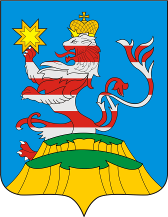 ПОСАДСКИЙВЕСТНИК2019июль, 12,пятница,№ 29Администрация Эльбарусовского сельского поселения Мариинско-Посадского района Чувашской Республики Администрация Эльбарусовского сельского поселения Мариинско-Посадского района Чувашской Республики Администрация Эльбарусовского сельского поселения Мариинско-Посадского района Чувашской Республики Администрация Эльбарусовского сельского поселения Мариинско-Посадского района Чувашской Республики Администрация Эльбарусовского сельского поселения Мариинско-Посадского района Чувашской Республики Администрация Эльбарусовского сельского поселения Мариинско-Посадского района Чувашской Республики Администрация Эльбарусовского сельского поселения Мариинско-Посадского района Чувашской Республики Администрация Эльбарусовского сельского поселения Мариинско-Посадского района Чувашской Республики Администрация Эльбарусовского сельского поселения Мариинско-Посадского района Чувашской Республики СВОД НАЧИСЛЕНИЙ, УДЕРЖАНИЙ, ВЫПЛАТСВОД НАЧИСЛЕНИЙ, УДЕРЖАНИЙ, ВЫПЛАТСВОД НАЧИСЛЕНИЙ, УДЕРЖАНИЙ, ВЫПЛАТСВОД НАЧИСЛЕНИЙ, УДЕРЖАНИЙ, ВЫПЛАТСВОД НАЧИСЛЕНИЙ, УДЕРЖАНИЙ, ВЫПЛАТ за 2 квартал 2019 г. за 2 квартал 2019 г. за 2 квартал 2019 г. за 2 квартал 2019 г. за 2 квартал 2019 г.Отборы:Отборы:Отборы:Отборы:Отборы:Сотрудники: вся организацияСотрудники: вся организацияСотрудники: вся организацияНачисление: Больничный; Больничный за счет работо...; Входящее сальдо; Выплата за интенсив.и выс...; декретный отпуск; денеж.поощрен.; Договор возмездного оказа...; Договор подряда; Доплата в разнице оклада; Доплата в разнице окладах;...Начисление: Больничный; Больничный за счет работо...; Входящее сальдо; Выплата за интенсив.и выс...; декретный отпуск; денеж.поощрен.; Договор возмездного оказа...; Договор подряда; Доплата в разнице оклада; Доплата в разнице окладах;...Начисление: Больничный; Больничный за счет работо...; Входящее сальдо; Выплата за интенсив.и выс...; декретный отпуск; денеж.поощрен.; Договор возмездного оказа...; Договор подряда; Доплата в разнице оклада; Доплата в разнице окладах;...Начисление: Больничный; Больничный за счет работо...; Входящее сальдо; Выплата за интенсив.и выс...; декретный отпуск; денеж.поощрен.; Договор возмездного оказа...; Договор подряда; Доплата в разнице оклада; Доплата в разнице окладах;...Начисление: Больничный; Больничный за счет работо...; Входящее сальдо; Выплата за интенсив.и выс...; декретный отпуск; денеж.поощрен.; Договор возмездного оказа...; Договор подряда; Доплата в разнице оклада; Доплата в разнице окладах;...Начисление: Больничный; Больничный за счет работо...; Входящее сальдо; Выплата за интенсив.и выс...; декретный отпуск; денеж.поощрен.; Договор возмездного оказа...; Договор подряда; Доплата в разнице оклада; Доплата в разнице окладах;...Начисление: Больничный; Больничный за счет работо...; Входящее сальдо; Выплата за интенсив.и выс...; декретный отпуск; денеж.поощрен.; Договор возмездного оказа...; Договор подряда; Доплата в разнице оклада; Доплата в разнице окладах;...Начисление: Больничный; Больничный за счет работо...; Входящее сальдо; Выплата за интенсив.и выс...; декретный отпуск; денеж.поощрен.; Договор возмездного оказа...; Договор подряда; Доплата в разнице оклада; Доплата в разнице окладах;...Начисление: Больничный; Больничный за счет работо...; Входящее сальдо; Выплата за интенсив.и выс...; декретный отпуск; денеж.поощрен.; Договор возмездного оказа...; Договор подряда; Доплата в разнице оклада; Доплата в разнице окладах;...Начисление: Больничный; Больничный за счет работо...; Входящее сальдо; Выплата за интенсив.и выс...; декретный отпуск; денеж.поощрен.; Договор возмездного оказа...; Договор подряда; Доплата в разнице оклада; Доплата в разнице окладах;...Начисление: Больничный; Больничный за счет работо...; Входящее сальдо; Выплата за интенсив.и выс...; декретный отпуск; денеж.поощрен.; Договор возмездного оказа...; Договор подряда; Доплата в разнице оклада; Доплата в разнице окладах;...Начисление: Больничный; Больничный за счет работо...; Входящее сальдо; Выплата за интенсив.и выс...; декретный отпуск; денеж.поощрен.; Договор возмездного оказа...; Договор подряда; Доплата в разнице оклада; Доплата в разнице окладах;...Начисление: Больничный; Больничный за счет работо...; Входящее сальдо; Выплата за интенсив.и выс...; декретный отпуск; денеж.поощрен.; Договор возмездного оказа...; Договор подряда; Доплата в разнице оклада; Доплата в разнице окладах;...Начисление: Больничный; Больничный за счет работо...; Входящее сальдо; Выплата за интенсив.и выс...; декретный отпуск; денеж.поощрен.; Договор возмездного оказа...; Договор подряда; Доплата в разнице оклада; Доплата в разнице окладах;...Начисление: Больничный; Больничный за счет работо...; Входящее сальдо; Выплата за интенсив.и выс...; декретный отпуск; денеж.поощрен.; Договор возмездного оказа...; Договор подряда; Доплата в разнице оклада; Доплата в разнице окладах;...Подразделение: Эл АдминистрацияПодразделение: Эл АдминистрацияПодразделение: Эл АдминистрацияПодразделениеПодразделениеПодразделениеПодразделениеПодразделениеПодразделениеПодразделениеПодразделениеПодразделениеПодразделениеОклад 000000101Отпуск очередной 000000104Материальная помощь 000000111денеж.поощрен. 000000120Надбавка за выслугу лет 000000129Надбавка за особ.усл.раб. 000000130перерасчет 000000140премия ежемесяч. 000000145Итого начислено№ п/пСотрудникСотрудникПодразделениеПодразделениеПодразделениеДолжностьДолжностьДолжностьКол-во ст.СуммаСуммаСуммаСуммаСуммаСуммаСуммаСуммаСуммаЭл АдминистрацияЭл АдминистрацияЭл АдминистрацияЭл АдминистрацияЭл АдминистрацияЭл АдминистрацияЭл АдминистрацияЭл АдминистрацияЭл АдминистрацияЭл Администрация44 096,497 743,4013 131,0022 450,894 186,1564 337,7011 648,797 275,94174 870,361Андреев Виктор НиколаевичАндреев Виктор НиколаевичАндреев Виктор НиколаевичЭл АдминистрацияЭл Администрацияглаваглаваглава114 029,562 805,9128 059,122 314,8847 209,472Коротаева Надежда АлексеевнаКоротаева Надежда АлексеевнаКоротаева Надежда АлексеевнаЭл АдминистрацияЭл АдминистрацияВЕДУЩИЙ СПЕЦИАЛИСТ-ЭКСПЕРТВЕДУЩИЙ СПЕЦИАЛИСТ-ЭКСПЕРТВЕДУЩИЙ СПЕЦИАЛИСТ-ЭКСПЕРТ117 655,937 743,408 994,007 233,98462,8528 831,9811 648,792 913,2385 484,163Маралова Елена ЛеонидовнаМаралова Елена ЛеонидовнаМаралова Елена ЛеонидовнаЭл АдминистрацияЭл Администрацияспециалист-экс.специалист-экс.специалист-экс.112 411,004 137,0012 411,003 723,307 446,602 047,8342 176,73ИтогоИтогоИтогоИтогоИтогоИтогоИтогоИтогоИтогоИтого44 096,497 743,4013 131,0022 450,894 186,1564 337,7011 648,797 275,94174 870,36Администрация Бичуринского сельского поселения Мариинско-Посадского района Чувашской РеспубликиАдминистрация Бичуринского сельского поселения Мариинско-Посадского района Чувашской РеспубликиАдминистрация Бичуринского сельского поселения Мариинско-Посадского района Чувашской РеспубликиАдминистрация Бичуринского сельского поселения Мариинско-Посадского района Чувашской РеспубликиАдминистрация Бичуринского сельского поселения Мариинско-Посадского района Чувашской РеспубликиАдминистрация Бичуринского сельского поселения Мариинско-Посадского района Чувашской РеспубликиАдминистрация Бичуринского сельского поселения Мариинско-Посадского района Чувашской РеспубликиСВОД НАЧИСЛЕНИЙ, УДЕРЖАНИЙ, ВЫПЛАТСВОД НАЧИСЛЕНИЙ, УДЕРЖАНИЙ, ВЫПЛАТСВОД НАЧИСЛЕНИЙ, УДЕРЖАНИЙ, ВЫПЛАТСВОД НАЧИСЛЕНИЙ, УДЕРЖАНИЙ, ВЫПЛАТ за 2 квартал 2019 г. за 2 квартал 2019 г. за 2 квартал 2019 г.Отборы:Отборы:Отборы:Сотрудники: вся организацияНачисление: Больничный; Больничный за счет работо...; Входящее сальдо; выходной день по уходу за...; декретный отпуск; денеж.поощрен.; Договор подряда; Доплата в разнице оклада; доплата до МРОТ; Дополнительный отпуск;...Начисление: Больничный; Больничный за счет работо...; Входящее сальдо; выходной день по уходу за...; декретный отпуск; денеж.поощрен.; Договор подряда; Доплата в разнице оклада; доплата до МРОТ; Дополнительный отпуск;...Начисление: Больничный; Больничный за счет работо...; Входящее сальдо; выходной день по уходу за...; декретный отпуск; денеж.поощрен.; Договор подряда; Доплата в разнице оклада; доплата до МРОТ; Дополнительный отпуск;...Начисление: Больничный; Больничный за счет работо...; Входящее сальдо; выходной день по уходу за...; декретный отпуск; денеж.поощрен.; Договор подряда; Доплата в разнице оклада; доплата до МРОТ; Дополнительный отпуск;...Начисление: Больничный; Больничный за счет работо...; Входящее сальдо; выходной день по уходу за...; декретный отпуск; денеж.поощрен.; Договор подряда; Доплата в разнице оклада; доплата до МРОТ; Дополнительный отпуск;...Начисление: Больничный; Больничный за счет работо...; Входящее сальдо; выходной день по уходу за...; декретный отпуск; денеж.поощрен.; Договор подряда; Доплата в разнице оклада; доплата до МРОТ; Дополнительный отпуск;...Начисление: Больничный; Больничный за счет работо...; Входящее сальдо; выходной день по уходу за...; декретный отпуск; денеж.поощрен.; Договор подряда; Доплата в разнице оклада; доплата до МРОТ; Дополнительный отпуск;...Начисление: Больничный; Больничный за счет работо...; Входящее сальдо; выходной день по уходу за...; декретный отпуск; денеж.поощрен.; Договор подряда; Доплата в разнице оклада; доплата до МРОТ; Дополнительный отпуск;...Начисление: Больничный; Больничный за счет работо...; Входящее сальдо; выходной день по уходу за...; декретный отпуск; денеж.поощрен.; Договор подряда; Доплата в разнице оклада; доплата до МРОТ; Дополнительный отпуск;...Начисление: Больничный; Больничный за счет работо...; Входящее сальдо; выходной день по уходу за...; декретный отпуск; денеж.поощрен.; Договор подряда; Доплата в разнице оклада; доплата до МРОТ; Дополнительный отпуск;...Начисление: Больничный; Больничный за счет работо...; Входящее сальдо; выходной день по уходу за...; декретный отпуск; денеж.поощрен.; Договор подряда; Доплата в разнице оклада; доплата до МРОТ; Дополнительный отпуск;...Начисление: Больничный; Больничный за счет работо...; Входящее сальдо; выходной день по уходу за...; декретный отпуск; денеж.поощрен.; Договор подряда; Доплата в разнице оклада; доплата до МРОТ; Дополнительный отпуск;...Начисление: Больничный; Больничный за счет работо...; Входящее сальдо; выходной день по уходу за...; декретный отпуск; денеж.поощрен.; Договор подряда; Доплата в разнице оклада; доплата до МРОТ; Дополнительный отпуск;...Подразделение: Бич АдминистрацияПодразделение: Бич Администрация№ п/пСотрудникСотрудникПодразделениеДолжностьДолжностьКол-во ст.Оклад 000000101денеж.поощрен. 000000120Классный чин 000000126Надбавка за выслугу лет 000000128Надбавка за особ.усл.раб. 000000130Особое условие госслужащих 000000135премия ежемесяч. 000000143доплата до МРОТ 000000146Итого начислено№ п/пСотрудникСотрудникПодразделениеДолжностьДолжностьКол-во ст.СуммаСуммаСуммаСуммаСуммаСуммаСуммаСуммаСумма1Алексеева Елена ПетровнаАлексеева Елена ПетровнаБич АдминистрацияВедущий специалист-экспертВедущий специалист-эксперт113 491,0013 491,001 455,004 047,305 396,402 226,0340 106,732Иванова Алина ЮрьевнаИванова Алина ЮрьевнаБич Администрацияспециалист-эксперт.специалист-эксперт.112 411,0012 411,004 964,402 047,832 005,7733 840,003Назаров Семен МихайловичНазаров Семен МихайловичБич Администрацияглаваглава126 598,005 319,602 659,8047 876,404 388,6786 842,47ИтогоИтогоИтогоИтогоИтогоИтогоИтого52 500,0031 221,601 455,006 707,1010 360,8047 876,408 662,532 005,77160 789,20Администрация Сутчевского сельского поселения Мариинско-посадского района Чувашской РеспубликиАдминистрация Сутчевского сельского поселения Мариинско-посадского района Чувашской РеспубликиАдминистрация Сутчевского сельского поселения Мариинско-посадского района Чувашской РеспубликиАдминистрация Сутчевского сельского поселения Мариинско-посадского района Чувашской РеспубликиАдминистрация Сутчевского сельского поселения Мариинско-посадского района Чувашской РеспубликиАдминистрация Сутчевского сельского поселения Мариинско-посадского района Чувашской РеспубликиСВОД НАЧИСЛЕНИЙ, УДЕРЖАНИЙ, ВЫПЛАТСВОД НАЧИСЛЕНИЙ, УДЕРЖАНИЙ, ВЫПЛАТСВОД НАЧИСЛЕНИЙ, УДЕРЖАНИЙ, ВЫПЛАТ за 2 квартал 2019 г. за 2 квартал 2019 г. за 2 квартал 2019 г.Отборы:Отборы:Отборы:Сотрудники: вся организацияНачисление: Административный отпуск; Больничный; Больничный за счет работо...; Входящее сальдо; выплата за интенсив.и выс...; декретный отпуск; денеж.поощрен.; Договор подряда; Доплата  до МОТ; Доплата в разнице оклада;...Начисление: Административный отпуск; Больничный; Больничный за счет работо...; Входящее сальдо; выплата за интенсив.и выс...; декретный отпуск; денеж.поощрен.; Договор подряда; Доплата  до МОТ; Доплата в разнице оклада;...Начисление: Административный отпуск; Больничный; Больничный за счет работо...; Входящее сальдо; выплата за интенсив.и выс...; декретный отпуск; денеж.поощрен.; Договор подряда; Доплата  до МОТ; Доплата в разнице оклада;...Начисление: Административный отпуск; Больничный; Больничный за счет работо...; Входящее сальдо; выплата за интенсив.и выс...; декретный отпуск; денеж.поощрен.; Договор подряда; Доплата  до МОТ; Доплата в разнице оклада;...Начисление: Административный отпуск; Больничный; Больничный за счет работо...; Входящее сальдо; выплата за интенсив.и выс...; декретный отпуск; денеж.поощрен.; Договор подряда; Доплата  до МОТ; Доплата в разнице оклада;...Начисление: Административный отпуск; Больничный; Больничный за счет работо...; Входящее сальдо; выплата за интенсив.и выс...; декретный отпуск; денеж.поощрен.; Договор подряда; Доплата  до МОТ; Доплата в разнице оклада;...Начисление: Административный отпуск; Больничный; Больничный за счет работо...; Входящее сальдо; выплата за интенсив.и выс...; декретный отпуск; денеж.поощрен.; Договор подряда; Доплата  до МОТ; Доплата в разнице оклада;...Начисление: Административный отпуск; Больничный; Больничный за счет работо...; Входящее сальдо; выплата за интенсив.и выс...; декретный отпуск; денеж.поощрен.; Договор подряда; Доплата  до МОТ; Доплата в разнице оклада;...Начисление: Административный отпуск; Больничный; Больничный за счет работо...; Входящее сальдо; выплата за интенсив.и выс...; декретный отпуск; денеж.поощрен.; Договор подряда; Доплата  до МОТ; Доплата в разнице оклада;...Начисление: Административный отпуск; Больничный; Больничный за счет работо...; Входящее сальдо; выплата за интенсив.и выс...; декретный отпуск; денеж.поощрен.; Договор подряда; Доплата  до МОТ; Доплата в разнице оклада;...Начисление: Административный отпуск; Больничный; Больничный за счет работо...; Входящее сальдо; выплата за интенсив.и выс...; декретный отпуск; денеж.поощрен.; Договор подряда; Доплата  до МОТ; Доплата в разнице оклада;...Начисление: Административный отпуск; Больничный; Больничный за счет работо...; Входящее сальдо; выплата за интенсив.и выс...; декретный отпуск; денеж.поощрен.; Договор подряда; Доплата  до МОТ; Доплата в разнице оклада;...Подразделение: Сут АдминистрацияОрганизацияОрганизацияОрганизацияОрганизацияОрганизацияОрганизацияОрганизацияОклад 000000101Отпуск очередной 000000104Материальная помощь 000000111денеж.поощрен. 000000121Классный чин 000000127Надбавка за выслугу лет 000000129Надбавка за особ.усл.муниципальной службы 000000130премия ежемесяч. 000000143Итого начислено№ п/пСотрудникСотрудникПодразделениеДолжностьДолжностьКол-во ст.СуммаСуммаСуммаСуммаСуммаСуммаСуммаСуммаСуммаАдминистрация Сутчевского сельского поселенияАдминистрация Сутчевского сельского поселенияАдминистрация Сутчевского сельского поселенияАдминистрация Сутчевского сельского поселенияАдминистрация Сутчевского сельского поселенияАдминистрация Сутчевского сельского поселенияАдминистрация Сутчевского сельского поселения52 959,0010 834,5313 131,0031 313,402 076,007 269,3068 291,108 738,28194 612,611Григорьева Галина МихайловнаГригорьева Галина МихайловнаСут Администрацияспециалист-экспертспециалист-эксперт112 411,004 137,0012 411,001 038,001 861,657 446,602 047,8341 353,082Емельянова Светлана ЮрьевнаЕмельянова Светлана ЮрьевнаСут Администрацияглаваглава127 057,005 411,404 058,5548 702,604 464,4289 693,973Степанова Елена ИвановнаСтепанова Елена ИвановнаСут Администрацияведущий специалист-экспертведущий специалист-эксперт113 491,0010 834,538 994,0013 491,001 038,001 349,1012 141,902 226,0363 565,56ИтогоИтогоИтогоИтогоИтогоИтогоИтого52 959,0010 834,5313 131,0031 313,402 076,007 269,3068 291,108 738,28194 612,61Администрация Мариинско-Посадского городского поселения Мариинско-Посадского района Чувашской РеспубликиАдминистрация Мариинско-Посадского городского поселения Мариинско-Посадского района Чувашской РеспубликиАдминистрация Мариинско-Посадского городского поселения Мариинско-Посадского района Чувашской РеспубликиАдминистрация Мариинско-Посадского городского поселения Мариинско-Посадского района Чувашской РеспубликиАдминистрация Мариинско-Посадского городского поселения Мариинско-Посадского района Чувашской РеспубликиАдминистрация Мариинско-Посадского городского поселения Мариинско-Посадского района Чувашской РеспубликиАдминистрация Мариинско-Посадского городского поселения Мариинско-Посадского района Чувашской РеспубликиСВОД НАЧИСЛЕНИЙ, УДЕРЖАНИЙ, ВЫПЛАТСВОД НАЧИСЛЕНИЙ, УДЕРЖАНИЙ, ВЫПЛАТСВОД НАЧИСЛЕНИЙ, УДЕРЖАНИЙ, ВЫПЛАТ за 2 квартал 2019 г. за 2 квартал 2019 г. за 2 квартал 2019 г.Отборы:Отборы:Отборы:Сотрудники: работающие в подразделении МП АдминистрацияСотрудники: работающие в подразделении МП Администрация№ п/пСотрудникСотрудникДолжностьПремия квартальная 000000012Премия квартальная 000000012Оклад 000000101Классный чин 000000102Отпуск очередной 000000104Больничный за счет работодателя 000000105Материальная помощь 000000111Выплаты за интенсив. и высок.результ.работы 000000118денеж.поощрен. 000000122классность 000000131Надбавка за выслугу лет 000000133Надбавка за особ.усл.раб. 000000134ненормиров.рабоч.день 000000136Персон.повыш.коэффициент 000000139премия ежемесяч. 000000145Итого начислено№ п/пСотрудникСотрудникДолжностьСуммаСуммаСуммаСуммаСуммаСуммаСуммаСуммаСуммаСуммаСуммаСуммаСуммаСуммаСуммаСумма1Воронков Анатолий ГригорьевичВоронков Анатолий Григорьевичглавный специалист (00070)9 714,009 714,0014 571,003 744,0014 571,002 185,6513 113,902 404,2360 303,782Гладкова Надежда БорисовнаГладкова Надежда БорисовнаГлава26 446,0026 446,0033 792,114 602,565 330,016 758,423 379,2167 584,225 575,71153 468,243Емельянова Оксана ЛеонидовнаЕмельянова Оксана Леонидовнаглавный специалист (00070)9 714,009 714,0011 921,731 190,459 972,884 857,0011 921,731 192,1710 729,561 967,1063 466,624Железкова Ольга НиколаевнаЖелезкова Ольга Николаевнаведущий специалист (00071)8 176,36756,3615 971,998 176,361 635,274 905,821 349,1040 971,265Журавлева Ирина ВалерьяновнаЖуравлева Ирина Валерьяновназам.главы (00069)11 480,0011 480,0017 220,003 948,0030 996,001 722,0020 664,002 841,3088 871,306Киселева Елена ВладимировнаКиселева Елена Владимировнаглавный специалист (00159)9 714,009 714,0014 571,002 493,0014 115,3614 571,002 914,2013 113,902 404,2373 896,697Кулясова Наталья ЮрьевнаКулясова Наталья Юрьевнаглавный специалист (00070)9 714,009 714,0012 216,091 745,5110 696,964 857,0012 216,092 443,2210 994,482 015,6666 899,018Майоров Николай НиколаевичМайоров Николай Николаевичводитель (00073)7 372,007 372,0011 058,0014 375,402 764,5011 058,001 216,381 824,5749 668,859Петрова Эльвира ВладимировнаПетрова Эльвира Владимировнаведущий специалист (00071)8 994,008 994,009 243,83855,117 452,761 436,644 497,009 243,831 386,585 546,301 525,2350 181,28ИтогоИтогоИтогоИтого93 148,0093 148,00132 770,1219 334,9958 209,956 766,6514 211,0014 375,40108 454,432 764,5016 858,30146 652,1811 058,001 216,3821 907,13647 727,03Администрация Большешигаевского сельского поселения Мариинско-Посадского районаЧувашской РеспубликиАдминистрация Большешигаевского сельского поселения Мариинско-Посадского районаЧувашской РеспубликиАдминистрация Большешигаевского сельского поселения Мариинско-Посадского районаЧувашской РеспубликиАдминистрация Большешигаевского сельского поселения Мариинско-Посадского районаЧувашской РеспубликиАдминистрация Большешигаевского сельского поселения Мариинско-Посадского районаЧувашской РеспубликиАдминистрация Большешигаевского сельского поселения Мариинско-Посадского районаЧувашской РеспубликиАдминистрация Большешигаевского сельского поселения Мариинско-Посадского районаЧувашской РеспубликиСВОД НАЧИСЛЕНИЙ, УДЕРЖАНИЙ, ВЫПЛАТСВОД НАЧИСЛЕНИЙ, УДЕРЖАНИЙ, ВЫПЛАТСВОД НАЧИСЛЕНИЙ, УДЕРЖАНИЙ, ВЫПЛАТ за 2 квартал 2019 г. за 2 квартал 2019 г. за 2 квартал 2019 г.Отборы:Отборы:Отборы:Сотрудники: работающие в подразделении Б.Шиг АдминистрацияСотрудники: работающие в подразделении Б.Шиг АдминистрацияПодразделениеПодразделениеПодразделениеПодразделениеОклад 000000101Оклад 000000101Премия по итогам года 000000110Материальная помощь 000000111выслуга лет 000000118денеж.поощрен. 000000121класный чин 000000128перерасчет 000000138премия ежемесяч. 000000144Надбавка за особ.услов.муниципальной службы 000000147Итого начислено№ п/пСотрудникСотрудникДолжностьСуммаСуммаСуммаСуммаСуммаСуммаСуммаСуммаСуммаСуммаСуммаБ.Шиг АдминистрацияБ.Шиг АдминистрацияБ.Шиг АдминистрацияБ.Шиг Администрация40 548,0040 548,0022 000,0013 516,0010 140,7518 902,401 455,002 713,206 690,4562 208,60178 174,401Белова Ринаида ПантелеймоновнаБелова Ринаида ПантелеймоновнаГлава27 057,0027 057,0015 000,009 019,008 117,105 411,404 464,4254 114,00123 182,922Михайлова Лилия НиколаевнаМихайлова Лилия Николаевна ведущий специалист-эксперт13 491,0013 491,007 000,004 497,002 023,6513 491,001 455,002 713,202 226,038 094,6054 991,48ИтогоИтогоИтогоИтого40 548,0040 548,0022 000,0013 516,0010 140,7518 902,401 455,002 713,206 690,4562 208,60178 174,40Администрация Аксаринского сельского поселения Мариинско-Посадского района Чувашской РеспубликиАдминистрация Аксаринского сельского поселения Мариинско-Посадского района Чувашской РеспубликиАдминистрация Аксаринского сельского поселения Мариинско-Посадского района Чувашской РеспубликиАдминистрация Аксаринского сельского поселения Мариинско-Посадского района Чувашской РеспубликиАдминистрация Аксаринского сельского поселения Мариинско-Посадского района Чувашской РеспубликиАдминистрация Аксаринского сельского поселения Мариинско-Посадского района Чувашской РеспубликиАдминистрация Аксаринского сельского поселения Мариинско-Посадского района Чувашской РеспубликиСВОД НАЧИСЛЕНИЙ, УДЕРЖАНИЙ, ВЫПЛАТСВОД НАЧИСЛЕНИЙ, УДЕРЖАНИЙ, ВЫПЛАТСВОД НАЧИСЛЕНИЙ, УДЕРЖАНИЙ, ВЫПЛАТ за 2 квартал 2019 г. за 2 квартал 2019 г. за 2 квартал 2019 г.Отборы:Отборы:Отборы:Сотрудники: вся организацияВыплата: Выплата зарплаты; АвансНачисление: Больничный; Больничный за счет работо...; Входящее сальдо; Выплата за интенс.и выс.р...; декретный отпуск; Договор (услуги); Договор подряда; доплата ; доплата в разнице оклада; доплата до МРОТ;...Начисление: Больничный; Больничный за счет работо...; Входящее сальдо; Выплата за интенс.и выс.р...; декретный отпуск; Договор (услуги); Договор подряда; доплата ; доплата в разнице оклада; доплата до МРОТ;...Начисление: Больничный; Больничный за счет работо...; Входящее сальдо; Выплата за интенс.и выс.р...; декретный отпуск; Договор (услуги); Договор подряда; доплата ; доплата в разнице оклада; доплата до МРОТ;...Начисление: Больничный; Больничный за счет работо...; Входящее сальдо; Выплата за интенс.и выс.р...; декретный отпуск; Договор (услуги); Договор подряда; доплата ; доплата в разнице оклада; доплата до МРОТ;...Начисление: Больничный; Больничный за счет работо...; Входящее сальдо; Выплата за интенс.и выс.р...; декретный отпуск; Договор (услуги); Договор подряда; доплата ; доплата в разнице оклада; доплата до МРОТ;...Начисление: Больничный; Больничный за счет работо...; Входящее сальдо; Выплата за интенс.и выс.р...; декретный отпуск; Договор (услуги); Договор подряда; доплата ; доплата в разнице оклада; доплата до МРОТ;...Начисление: Больничный; Больничный за счет работо...; Входящее сальдо; Выплата за интенс.и выс.р...; декретный отпуск; Договор (услуги); Договор подряда; доплата ; доплата в разнице оклада; доплата до МРОТ;...Начисление: Больничный; Больничный за счет работо...; Входящее сальдо; Выплата за интенс.и выс.р...; декретный отпуск; Договор (услуги); Договор подряда; доплата ; доплата в разнице оклада; доплата до МРОТ;...Начисление: Больничный; Больничный за счет работо...; Входящее сальдо; Выплата за интенс.и выс.р...; декретный отпуск; Договор (услуги); Договор подряда; доплата ; доплата в разнице оклада; доплата до МРОТ;...Начисление: Больничный; Больничный за счет работо...; Входящее сальдо; Выплата за интенс.и выс.р...; декретный отпуск; Договор (услуги); Договор подряда; доплата ; доплата в разнице оклада; доплата до МРОТ;...Начисление: Больничный; Больничный за счет работо...; Входящее сальдо; Выплата за интенс.и выс.р...; декретный отпуск; Договор (услуги); Договор подряда; доплата ; доплата в разнице оклада; доплата до МРОТ;...Начисление: Больничный; Больничный за счет работо...; Входящее сальдо; Выплата за интенс.и выс.р...; декретный отпуск; Договор (услуги); Договор подряда; доплата ; доплата в разнице оклада; доплата до МРОТ;...Начисление: Больничный; Больничный за счет работо...; Входящее сальдо; Выплата за интенс.и выс.р...; декретный отпуск; Договор (услуги); Договор подряда; доплата ; доплата в разнице оклада; доплата до МРОТ;...Подразделение: Акс АдминистрацияУдержание: НДФЛОрганизацияОрганизацияОрганизацияОрганизацияОрганизацияОрганизацияОклад 000000101Отпуск очередной 000000104Больничный за счет работодателя 000000105Месячная премия 000000108Материальная помощь 000000111ежемесчное денеж.поощрен. 000000122Надбавка за выслугу лет 000000129Надбавка за особ.усл.раб. 000000130премия ежемесяч. 000000141Надбавка к должностному окладу  000000145доплата до МРОТ 000000147надбавка за классный чин 000000150Итого начисленоПодразделениеПодразделениеПодразделениеПодразделениеПодразделениеПодразделениеСуммаСуммаСуммаСуммаСуммаСуммаСуммаСуммаСуммаСуммаСуммаСуммаСумма№ п/пСотрудникСотрудникДолжностьКол-во ст.Кол-во ст.СуммаСуммаСуммаСуммаСуммаСуммаСуммаСуммаСуммаСуммаСуммаСуммаСуммаАдминистрация Аксаринского сельского поселенияАдминистрация Аксаринского сельского поселенияАдминистрация Аксаринского сельского поселенияАдминистрация Аксаринского сельского поселенияАдминистрация Аксаринского сельского поселенияАдминистрация Аксаринского сельского поселения43 155,027 856,401 112,552 731,9219 839,0021 876,629 635,119 934,214 388,6753 196,002 012,521 490,78177 228,80Акс АдминистрацияАкс АдминистрацияАкс АдминистрацияАкс АдминистрацияАкс АдминистрацияАкс Администрация43 155,027 856,401 112,552 731,9219 839,0021 876,629 635,119 934,214 388,6753 196,002 012,521 490,78177 228,801Осокин  Валерий ГеннадьевичОсокин  Валерий ГеннадьевичГлава1126 598,008 866,005 319,607 979,404 388,6753 196,00106 347,672Потемкина Алина АлексеевнаПотемкина Алина АлексеевнаСпециалист-эксперт1110 530,551 737,554 137,0010 530,551 053,066 318,33880,7335 187,773Чупракова Ольга ВалерьевнаЧупракова Ольга Валерьевнаспециалист 1 разряда116 026,477 856,401 112,55994,376 836,006 026,47602,653 615,882 012,52610,0535 693,36ИтогоИтогоИтогоИтогоИтогоИтого43 155,027 856,401 112,552 731,9219 839,0021 876,629 635,119 934,214 388,6753 196,002 012,521 490,78177 228,80Администрация Первочурашевского сельского поселенияАдминистрация Первочурашевского сельского поселенияАдминистрация Первочурашевского сельского поселенияАдминистрация Первочурашевского сельского поселенияСВОД НАЧИСЛЕНИЙ, УДЕРЖАНИЙ, ВЫПЛАТСВОД НАЧИСЛЕНИЙ, УДЕРЖАНИЙ, ВЫПЛАТСВОД НАЧИСЛЕНИЙ, УДЕРЖАНИЙ, ВЫПЛАТСВОД НАЧИСЛЕНИЙ, УДЕРЖАНИЙ, ВЫПЛАТ за 2 квартал 2019 г. за 2 квартал 2019 г. за 2 квартал 2019 г.Отборы:Отборы:Отборы:Сотрудники: работающие в подразделении П-Ч АдминистрацияСотрудники: работающие в подразделении П-Ч АдминистрацияСотрудники: работающие в подразделении П-Ч АдминистрацияПодразделениеПодразделениеПодразделениеПодразделениеПодразделениеСальдо начальноеСальдо начальноеОклад 000000101Месячная премия 000000108денеж.поощрен. 000000120классный чин 000000126Надбавка за выслугу лет 000000128Надбавка за особ.усл.раб. 000000129Итого начисленоСальдо конечное№ п/пСотрудникСотрудникДолжностьКол-во ст.СуммаСуммаСуммаСуммаСуммаСуммаСуммаСуммаСуммаСуммаП-Ч АдминистрацияП-Ч АдминистрацияП-Ч АдминистрацияП-Ч АдминистрацияП-Ч Администрация52 959,008 738,2831 313,402 910,009 127,2069 655,20174 703,081Алексеева И.П.Алексеева И.П.ведущий специалист-эксперт113 491,002 226,0313 491,001 455,002 698,208 094,6041 455,832Орлов В.А.Орлов В.А.глава127 057,004 464,425 411,402 705,7054 114,0093 752,523Шорникова В.А.Шорникова В.А.специалист-эксперт112 411,002 047,8312 411,001 455,003 723,307 446,6039 494,73ИтогоИтогоИтогоИтогоИтого52 959,008 738,2831 313,402 910,009 127,2069 655,20174 703,08Администрация Карабашского сельского поселенияАдминистрация Карабашского сельского поселенияАдминистрация Карабашского сельского поселенияСВОД НАЧИСЛЕНИЙ, УДЕРЖАНИЙ, ВЫПЛАТСВОД НАЧИСЛЕНИЙ, УДЕРЖАНИЙ, ВЫПЛАТСВОД НАЧИСЛЕНИЙ, УДЕРЖАНИЙ, ВЫПЛАТ за 2 квартал 2019 г. за 2 квартал 2019 г. за 2 квартал 2019 г.Отборы:Отборы:Отборы:Сотрудники: работающие в подразделении Кар АдминистрацияСотрудники: работающие в подразделении Кар АдминистрацияПодразделениеПодразделениеПодразделениеПодразделениеПодразделениеОклад 000000101Отпуск очередной 000000104Материальная помощь 000000111денежное поощрение 000000120класный чин 000000126Надбавка за выслугу лет 000000130премия ежемесяч. 000000143Надбавка за особ услов.мун.служ. 000000145Итого начислено№ п/пСотрудникСотрудникДолжностьДолжностьСуммаСуммаСуммаСуммаСуммаСуммаСуммаСуммаСуммаКар АдминистрацияКар АдминистрацияКар АдминистрацияКар АдминистрацияКар Администрация49 145,0524 715,3630 656,0029 063,472 377,678 555,857 792,2060 118,46212 424,061Алаев Николай МихайловичАлаев Николай МихайловичГлаваГлава22 702,3317 645,7617 885,004 540,473 405,353 745,8845 404,66115 329,452Жандарова Маргарита ФедоровнаЖандарова Маргарита Федоровнаспециалист-экспертспециалист-эксперт11 032,007 069,608 274,0011 032,00922,671 103,201 820,296 619,2047 872,963Мартьянова Ольга НиколаевнаМартьянова Ольга Николаевнаведущий специалист-экспертведущий специалист-эксперт15 410,724 497,0013 491,001 455,004 047,302 226,038 094,6049 221,65ИтогоИтогоИтогоИтогоИтого49 145,0524 715,3630 656,0029 063,472 377,678 555,857 792,2060 118,46212 424,06Администрация Шоршелского сельского поселенияАдминистрация Шоршелского сельского поселенияАдминистрация Шоршелского сельского поселенияАдминистрация Шоршелского сельского поселенияСВОД НАЧИСЛЕНИЙ, УДЕРЖАНИЙ, ВЫПЛАТСВОД НАЧИСЛЕНИЙ, УДЕРЖАНИЙ, ВЫПЛАТСВОД НАЧИСЛЕНИЙ, УДЕРЖАНИЙ, ВЫПЛАТСВОД НАЧИСЛЕНИЙ, УДЕРЖАНИЙ, ВЫПЛАТ за 2 квартал 2019 г. за 2 квартал 2019 г. за 2 квартал 2019 г.Отборы:Отборы:Отборы:Сотрудники: работающие в подразделении Шор АдминистрацияСотрудники: работающие в подразделении Шор АдминистрацияСотрудники: работающие в подразделении Шор АдминистрацияПодразделениеПодразделениеПодразделениеПодразделениеПодразделениеОкладОкладОтпуск очереднойМатериальная помощьКомпенсация отпускаденеж.поощрен.Классный чинНадбавка за выслугу летНадбавка за особ.усл.раб.надбавка за сложность, напряжен.премия ежемесяч.Доплата до МРОТдоплата за расширенную зону обслуживанияИтого начислено№ п/пСотрудникСотрудникДолжностьКол-во ст.СуммаСуммаСуммаСуммаСуммаСуммаСуммаСуммаСуммаСуммаСуммаСуммаСуммаСуммаШор АдминистрацияШор АдминистрацияШор АдминистрацияШор АдминистрацияШор Администрация48 145,0148 145,016 022,648 634,0033 715,5928 594,121 665,078 966,4250 827,416 621,6313 498,93206 690,821Андреева Е.Н.Андреева Е.Н.специалист-экс.15 348,855 348,856 022,644 137,0010 998,625 348,85627,071 604,653 209,31882,5638 179,552Григорьева Т.В.Григорьева Т.В.Ведущий специалист-экс.117 008,1117 008,114 497,0013 491,001 038,001 349,108 094,601 484,0213 498,9360 460,763Петров Л.Р.Петров Л.Р.глава120 042,2220 042,2222 716,974 008,446 012,6736 076,003 306,9892 163,284Тихонова С.Н.Тихонова С.Н.специалист-экс.15 745,835 745,835 745,833 447,50948,0715 887,23Шор ВУСШор ВУСШор ВУСШор ВУСШор ВУС4 058,394 058,3911 839,834 058,39608,762 435,03669,646 343,1230 013,16ИтогоИтогоИтогоИтогоИтого52 203,4052 203,406 022,648 634,0045 555,4232 652,511 665,079 575,1850 827,412 435,037 291,276 343,1213 498,93236 703,98Администрация Кугеевского сельского поселенияАдминистрация Кугеевского сельского поселенияАдминистрация Кугеевского сельского поселенияАдминистрация Кугеевского сельского поселенияСВОД НАЧИСЛЕНИЙ, УДЕРЖАНИЙ, ВЫПЛАТСВОД НАЧИСЛЕНИЙ, УДЕРЖАНИЙ, ВЫПЛАТСВОД НАЧИСЛЕНИЙ, УДЕРЖАНИЙ, ВЫПЛАТСВОД НАЧИСЛЕНИЙ, УДЕРЖАНИЙ, ВЫПЛАТ за 2 квартал 2019 г. за 2 квартал 2019 г. за 2 квартал 2019 г.Отборы:Отборы:Отборы:Сотрудники: работающие в подразделении Куг АдминистрацияСотрудники: работающие в подразделении Куг АдминистрацияСотрудники: работающие в подразделении Куг АдминистрацияСотрудники: работающие в подразделении Куг АдминистрацияПодразделениеПодразделениеПодразделениеПодразделениеПодразделениеОкладМатериальная помощьМатериальная помощьвыслуга летденеж.поощрен.Надбавка за выслугу летНадбавка за особ.усл.раб.премия ежемесяч.Итого начислено№ п/пСотрудникСотрудникДолжностьКол-во ст.СуммаСуммаСуммаСуммаСуммаСуммаСуммаСуммаСуммаКуг АдминистрацияКуг АдминистрацияКуг АдминистрацияКуг АдминистрацияКуг Администрация39 009,0013 003,0013 003,001 861,6517 730,603 989,7060 642,606 436,50142 673,051Мельникова М.В.Мельникова М.В.глава126 598,008 866,008 866,005 319,603 989,7053 196,004 388,67102 357,972Ярухина Н.Г.Ярухина Н.Г.специалист-эксперт112 411,004 137,004 137,001 861,6512 411,007 446,602 047,8340 315,08ИтогоИтогоИтогоИтогоИтого39 009,0013 003,0013 003,001 861,6517 730,603 989,7060 642,606 436,50142 673,05Администрация Октябрьского с/пАдминистрация Октябрьского с/пАдминистрация Октябрьского с/пСВОД НАЧИСЛЕНИЙ, УДЕРЖАНИЙ, ВЫПЛАТСВОД НАЧИСЛЕНИЙ, УДЕРЖАНИЙ, ВЫПЛАТСВОД НАЧИСЛЕНИЙ, УДЕРЖАНИЙ, ВЫПЛАТ за 2 квартал 2019 г. за 2 квартал 2019 г. за 2 квартал 2019 г.Отборы:Отборы:Отборы:Сотрудники: работающие в подразделении Окт АдминистрацияСотрудники: работающие в подразделении Окт АдминистрацияСотрудники: работающие в подразделении Окт АдминистрацияПодразделениеПодразделениеПодразделениеПодразделениеПодразделениеОклад 000000101Отпуск очередной 000000104Материальная помощь 000000111денеж.поощрен. 000000119класный чин 000000125Надбавка за выслугу лет 000000128премия ежемесяч. 000000142надбавка за особ услов.мунслужбы 000000144Итого начислено№ п/п№ п/пСотрудникДолжностьДолжностьСуммаСуммаСуммаСуммаСуммаСуммаСуммаСуммаСуммаОкт АдминистрацияОкт АдминистрацияОкт АдминистрацияОкт АдминистрацияОкт Администрация52 039,676 509,8521 790,0030 394,076 858,0011 964,478 586,5971 401,94209 544,5911Далызина Лариса Геннадьевнаведущий специалист-экспертведущий специалист-эксперт13 491,004 497,0013 491,001 455,002 698,202 226,038 094,6045 952,8322Калинина Римма Петровнаспециалист-экспертспециалист-эксперт11 491,676 509,858 274,0011 491,671 149,171 896,149 193,3450 005,8433Кураков Владимир ФедотовичГлава Глава 27 057,009 019,005 411,405 403,008 117,104 464,4254 114,00113 585,92ИтогоИтогоИтогоИтогоИтого52 039,676 509,8521 790,0030 394,076 858,0011 964,478 586,5971 401,94209 544,59Администрация Приволжского сельского поселенияАдминистрация Приволжского сельского поселенияАдминистрация Приволжского сельского поселенияСВОД НАЧИСЛЕНИЙ, УДЕРЖАНИЙ, ВЫПЛАТСВОД НАЧИСЛЕНИЙ, УДЕРЖАНИЙ, ВЫПЛАТСВОД НАЧИСЛЕНИЙ, УДЕРЖАНИЙ, ВЫПЛАТ за 2 квартал 2019 г. за 2 квартал 2019 г. за 2 квартал 2019 г.Отборы:Отборы:Отборы:Сотрудники: работающие в подразделении Прив АдминистрацияСотрудники: работающие в подразделении Прив АдминистрацияПодразделениеПодразделениеПодразделениеПодразделениеПодразделениеОклад 000000101Отпуск очередной 000000104Материальная помощь 000000111денеж.поощрен. 000000121Классный чин 000000127Надбавка за выслугу лет 000000129Надбавка за особ.усл. мун. раб. 000000130премия ежемесяч. 000000142Итого начислено№ п/пСотрудникСотрудникДолжностьДолжностьСуммаСуммаСуммаСуммаСуммаСуммаСуммаСуммаСуммаПрив АдминистрацияПрив АдминистрацияПрив АдминистрацияПрив АдминистрацияПрив Администрация50 430,837 190,7217 653,0028 785,232 613,6115 129,2568 138,303 856,71193 797,651Архипов Анатолий МихайловичАрхипов Анатолий МихайловичГлаваГлава27 057,009 019,005 411,408 117,1054 114,00103 718,502Горбунькова Ольга ВасильевнаГорбунькова Ольга Васильевнаспециалист-эксп.специалист-эксп.9 882,837 190,724 137,009 882,831 158,612 964,855 929,701 630,6842 777,223Никитина Светлана ПавловнаНикитина Светлана Павловнаведущ.специалист-эксп.ведущ.специалист-эксп.13 491,004 497,0013 491,001 455,004 047,308 094,602 226,0347 301,93ИтогоИтогоИтогоИтогоИтого50 430,837 190,7217 653,0028 785,232 613,6115 129,2568 138,303 856,71193 797,65ЧĂВАШ РЕСПУБЛИКИСĚнт ĚрвĂрри РАЙОНĚ 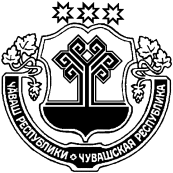 ЧУВАШСКАЯ РЕСПУБЛИКА МАРИИНСКО-ПОСАДСКИЙ РАЙОН  ХУРАКАССИ  ПОСЕЛЕНИЙĚН ЯЛ ХУТЛĂХĚ ЙЫШĂНУ« 05  » утӑ 2019 ҫ № 53Хуракасси ялěАДМИНИСТРАЦИЯЭЛЬБАРУСОВСКОГО  СЕЛЬСКОГОПОСЕЛЕНИЯ ПОСТАНОВЛЕНИЕ« 05  » июля  2019  г № 53деревня ЭльбарусовоЧĂВАШ РЕСПУБЛИКИСĚнт ĚрвĂрри РАЙОНĚ ЧУВАШСКАЯ РЕСПУБЛИКА МАРИИНСКО-ПОСАДСКИЙ РАЙОН  ХУРАКАССИ  ПОСЕЛЕНИЙĚН ЯЛ ХУТЛĂХĚ ЙЫШĂНУ« 05  » утӑ 2019 ҫ № 54Хуракасси ялěАДМИНИСТРАЦИЯЭЛЬБАРУСОВСКОГО  СЕЛЬСКОГОПОСЕЛЕНИЯ ПОСТАНОВЛЕНИЕ« 05  » июля  2019  г № 54деревня ЭльбарусовоЧăваш  РеспубликинСĕнтĕрвăрри районĕн администрацийĕ Й Ы Ш Ă Н У       №    Сĕнтĕрвăрри  хули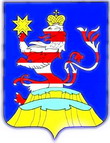 Чувашская  РеспубликаАдминистрацияМариинско-Посадского районаП О С Т А Н О В Л Е Н И Е№г. Мариинский  ПосадПриложение к постановлениюПриложение к постановлениюадминистрации Мариинско-Посадского районаадминистрации Мариинско-Посадского районаот       .07.2019  №  от       .07.2019  №  План мероприятий( "Дорожная карта») по увеличению собственных доходов, оптимизации бюджетных расходов, сокращению нерезультативных расходов                         по Мариинско-Посадскому району  Чувашской Республики на 2017-2019 гг. План мероприятий( "Дорожная карта») по увеличению собственных доходов, оптимизации бюджетных расходов, сокращению нерезультативных расходов                         по Мариинско-Посадскому району  Чувашской Республики на 2017-2019 гг. План мероприятий( "Дорожная карта») по увеличению собственных доходов, оптимизации бюджетных расходов, сокращению нерезультативных расходов                         по Мариинско-Посадскому району  Чувашской Республики на 2017-2019 гг. План мероприятий( "Дорожная карта») по увеличению собственных доходов, оптимизации бюджетных расходов, сокращению нерезультативных расходов                         по Мариинско-Посадскому району  Чувашской Республики на 2017-2019 гг. План мероприятий( "Дорожная карта») по увеличению собственных доходов, оптимизации бюджетных расходов, сокращению нерезультативных расходов                         по Мариинско-Посадскому району  Чувашской Республики на 2017-2019 гг. План мероприятий( "Дорожная карта») по увеличению собственных доходов, оптимизации бюджетных расходов, сокращению нерезультативных расходов                         по Мариинско-Посадскому району  Чувашской Республики на 2017-2019 гг. План мероприятий( "Дорожная карта») по увеличению собственных доходов, оптимизации бюджетных расходов, сокращению нерезультативных расходов                         по Мариинско-Посадскому району  Чувашской Республики на 2017-2019 гг. План мероприятий( "Дорожная карта») по увеличению собственных доходов, оптимизации бюджетных расходов, сокращению нерезультативных расходов                         по Мариинско-Посадскому району  Чувашской Республики на 2017-2019 гг. План мероприятий( "Дорожная карта») по увеличению собственных доходов, оптимизации бюджетных расходов, сокращению нерезультативных расходов                         по Мариинско-Посадскому району  Чувашской Республики на 2017-2019 гг. План мероприятий( "Дорожная карта») по увеличению собственных доходов, оптимизации бюджетных расходов, сокращению нерезультативных расходов                         по Мариинско-Посадскому району  Чувашской Республики на 2017-2019 гг. План мероприятий( "Дорожная карта») по увеличению собственных доходов, оптимизации бюджетных расходов, сокращению нерезультативных расходов                         по Мариинско-Посадскому району  Чувашской Республики на 2017-2019 гг. План мероприятий( "Дорожная карта») по увеличению собственных доходов, оптимизации бюджетных расходов, сокращению нерезультативных расходов                         по Мариинско-Посадскому району  Чувашской Республики на 2017-2019 гг. План мероприятий( "Дорожная карта») по увеличению собственных доходов, оптимизации бюджетных расходов, сокращению нерезультативных расходов                         по Мариинско-Посадскому району  Чувашской Республики на 2017-2019 гг. План мероприятий( "Дорожная карта») по увеличению собственных доходов, оптимизации бюджетных расходов, сокращению нерезультативных расходов                         по Мариинско-Посадскому району  Чувашской Республики на 2017-2019 гг. План мероприятий( "Дорожная карта») по увеличению собственных доходов, оптимизации бюджетных расходов, сокращению нерезультативных расходов                         по Мариинско-Посадскому району  Чувашской Республики на 2017-2019 гг. План мероприятий( "Дорожная карта») по увеличению собственных доходов, оптимизации бюджетных расходов, сокращению нерезультативных расходов                         по Мариинско-Посадскому району  Чувашской Республики на 2017-2019 гг. План мероприятий( "Дорожная карта») по увеличению собственных доходов, оптимизации бюджетных расходов, сокращению нерезультативных расходов                         по Мариинско-Посадскому району  Чувашской Республики на 2017-2019 гг. План мероприятий( "Дорожная карта») по увеличению собственных доходов, оптимизации бюджетных расходов, сокращению нерезультативных расходов                         по Мариинско-Посадскому району  Чувашской Республики на 2017-2019 гг. План мероприятий( "Дорожная карта») по увеличению собственных доходов, оптимизации бюджетных расходов, сокращению нерезультативных расходов                         по Мариинско-Посадскому району  Чувашской Республики на 2017-2019 гг. План мероприятий( "Дорожная карта») по увеличению собственных доходов, оптимизации бюджетных расходов, сокращению нерезультативных расходов                         по Мариинско-Посадскому району  Чувашской Республики на 2017-2019 гг. План мероприятий( "Дорожная карта») по увеличению собственных доходов, оптимизации бюджетных расходов, сокращению нерезультативных расходов                         по Мариинско-Посадскому району  Чувашской Республики на 2017-2019 гг. План мероприятий( "Дорожная карта») по увеличению собственных доходов, оптимизации бюджетных расходов, сокращению нерезультативных расходов                         по Мариинско-Посадскому району  Чувашской Республики на 2017-2019 гг. План мероприятий( "Дорожная карта») по увеличению собственных доходов, оптимизации бюджетных расходов, сокращению нерезультативных расходов                         по Мариинско-Посадскому району  Чувашской Республики на 2017-2019 гг. План мероприятий( "Дорожная карта») по увеличению собственных доходов, оптимизации бюджетных расходов, сокращению нерезультативных расходов                         по Мариинско-Посадскому району  Чувашской Республики на 2017-2019 гг. №Наименование мероприятия Ответственный исполнительСроки выполнения мероприятияОжидаемый результат, тыс. рублей2017 год (тыс. рублей)2017 год (тыс. рублей)2018 год (тыс. рублей)2018 год (тыс. рублей)2019 год (тыс. рублей)2019 год (тыс. рублей)Обоснование мероприятия (расчет) п/пНаименование мероприятия Ответственный исполнительСроки выполнения мероприятияОжидаемый результат, тыс. рублейУтвержденные Решением Собрания депутатов параметры бюджета,  всего Увеличение собственных доходов (экономия расходов) от реализации мероприятийУтвержденные Решением Собрания депутатов параметры бюджета,  всего Увеличение собственных доходов (экономия расходов) от реализации мероприятийУтвержденные Решением Собрания депутатов параметры бюджета,  всего Увеличение собственных доходов (экономия расходов) от реализации мероприятийОбоснование мероприятия (расчет)Повышение доходного потенциала муниципального образования, всегоПовышение доходного потенциала муниципального образования, всего34 275,4101 142,3783,8105 025,810 862,0110 657,422 629,6Рост собственных доходов22 309,3570,010 862,010 877,31. Создание дополнительных рабочих мест1. Создание дополнительных рабочих мест1. Создание дополнительных рабочих мест1. Создание дополнительных рабочих мест1. Создание дополнительных рабочих мест1. Создание дополнительных рабочих мест1. Создание дополнительных рабочих мест1. Создание дополнительных рабочих мест1. Создание дополнительных рабочих мест1. Создание дополнительных рабочих мест1. Создание дополнительных рабочих мест1. Создание дополнительных рабочих мест1Создание дополнительных рабочих мест1020,2х570х347,9х102,31Создание дополнительных рабочих мест1020,2х570х347,9х102,31.1АО "Марпосадкабель" планируется создать 64 рабочих места (2017-35, 2018-24, 2019-5 )Отдел экономики и имущественных отношений администрации 2017, с июля 2018,  с июля 2019 884,1х570х258,5х55,6Дополнительное поступление НДФЛ. Налогооблагаемая база 2017- 6800 тыс.рублей (средняя заработная плата 19,4 тыс.рублей) , 2018 - 3696 тыс.рублей (в  местный  бюджет 64,5%), 2019 - 660 тыс.рублей(22,0х6х5х0,13)(в  местный  бюджет 64,764%) при планируемой заработной плате 22,0 тыс.рублей 1.2ИП Медякова Г.И.  планируется создать 10 рабочих местОтдел экономики и имущественных отношений администрации с мая 201864,5 х0х64,5 х0Дополнительное поступление НДФЛ.  Налогооблагаемая база 2018 - 960  тыс.рублей (в  местный бюджет 56,5%)1.3ИП Аверьянов А.В. планируется создать 4 рабочих местаОтдел экономики и имущественных отношений администрации с мая 201818,7 х0х18,7 х0Дополнительное поступление НДФЛ. Налогооблагаемая база 2018- 368  тыс.рублей (в местный бюджет 64,5%)1,4Кафе Николаева 89а планируется создать 2 рабочих местаОтдел экономики и имущественных отношений администрации с сентября 20186,2х0х6,2х0Дополнительное поступление НДФЛ. Налогооблагаемая база 2018- 368  тыс.рублей (в местный бюджет 64,5%)1.5реконструкция фермы для разведения овец на 50 голов (КФК Степанов С.Н. ) д.УраковоОтдел экономики и имущественных отношений администрации с сентября 201913,3х0х0х13,3Создается 4 новых рабочих места, налогооблагаемая база 180,5 тыс.рублей, дополнительное поступление НДФЛ на 2019 год -7,6 тыс.рублей  (4х15000х4х0,13х0,56764)1.6строительство откормочного комплекса на 1000 голов (ООО "Аагрофирма "Ольдеевская") 1 этап 2019 - 100 головОтдел экономики и имущественных отношений администрации с августа 201933,4х0х0х33,4Создается 6 новых рабочих места, налогооблагаемая база 452,0 тыс.рублей, дополнительное поступление НДФЛ на 2019 год -25 тыс.рублей  (8х11300х5х0,13х0,56764)2. Осуществление мероприятий по повышению  поступлений налоговых и неналоговых доходов и  погашению задолженности в местный бюджет2. Осуществление мероприятий по повышению  поступлений налоговых и неналоговых доходов и  погашению задолженности в местный бюджет2. Осуществление мероприятий по повышению  поступлений налоговых и неналоговых доходов и  погашению задолженности в местный бюджет2. Осуществление мероприятий по повышению  поступлений налоговых и неналоговых доходов и  погашению задолженности в местный бюджет2. Осуществление мероприятий по повышению  поступлений налоговых и неналоговых доходов и  погашению задолженности в местный бюджет2. Осуществление мероприятий по повышению  поступлений налоговых и неналоговых доходов и  погашению задолженности в местный бюджет2. Осуществление мероприятий по повышению  поступлений налоговых и неналоговых доходов и  погашению задолженности в местный бюджет2. Осуществление мероприятий по повышению  поступлений налоговых и неналоговых доходов и  погашению задолженности в местный бюджет2. Осуществление мероприятий по повышению  поступлений налоговых и неналоговых доходов и  погашению задолженности в местный бюджет2. Осуществление мероприятий по повышению  поступлений налоговых и неналоговых доходов и  погашению задолженности в местный бюджет2. Осуществление мероприятий по повышению  поступлений налоговых и неналоговых доходов и  погашению задолженности в местный бюджет2. Осуществление мероприятий по повышению  поступлений налоговых и неналоговых доходов и  погашению задолженности в местный бюджет2. Осуществление мероприятий по повышению  поступлений налоговых и неналоговых доходов и  погашению задолженности в местный бюджет21289,1 х0 х10514,1 х10775,02.1Осуществление мероприятий, направленных на погашение задолженности по уплате налога на имущество физических лиц, земельного налога с физических лиц, транспортного налога с физических лицМИФНС №5 по Чувашской Республике, администрации городского и сельских поселений2018-20194554,0 х0х2984,0 х1570,0Ожидаемая сумма поступлений задолженности по налогу  на имущество физических лиц:2018- 650 тыс.рублей ,2019- 450 тыс.рублей, земельного налога:2018-2334 тыс.рублей, 2019- 850 тыс.рублей и транспортного налога с физических лиц:2018 - 215,2 тыс.рублей и 2019-230 тыс.рублей  (10% от общей сумммы транспортного налога)2.2Привлечение к налогообложению субъектов предпринимательской деятельности, использующих теневые схемы оплаты труда и проведение адресной работы с организациями, допустившими выплату средней заработной платы ниже отраслевого уровня, своевременности и полноты выплаты заработной платы.Комиссия по повышению устойчивости социально-экономического развития Мариинско-Посадского района 2018-2019983,4 х0х663,4 х320,0По результатм заседаний комиссии по повышению устойчивости социально-экономического развития Мариинско-Посадского района ожидается регистрация работников и  дополнительное поступление недоимки по  НДФЛ, после заслушивания должников. Налогооблагаемая база 2018 -9485 тыс.рублей, в 2019 - 3800 тыс.рублей. Поступило в местный бюджет в 2018 году  (9485 х 13%=1233,1 х 0,538%)= 663,4 тыс.рублей, в 2019 -  320,0 тыс.рублей. (3800 х 13% х 64,764%)2.3Мероприятия по легализации трудовых отношений в 2018 -70 чел. , 2019 - 80 чел. Отдел экономики и имущественных отношений администрации, администрации поселений2018-2019465 х0х0 х465Ожидается регистрация работников и  дополнительное поступление  НДФЛ. Налогооблагаемая база в 2019 - 5544 тыс.рублей. НДФЛ в 2019 -  465,0 тыс.рублей. ( 80 чел. х  12 т.р.(среднемесячная зарплата)х колич. месяц (5,775) = 5544 тыс.рублей х 13% х 64,764%)2.4Вовлечение в оборот земельных участков, расположенных на территории района, путем предоставления их в аренду  (арендная плата за земельные участки)Отдел экономики и имущественных отношений администрации, администрации поселений2018-20191642,0 х0х1442,0 х200,0Ожидается вовлечение в оборот земельных участков, путем предоставления в аренду 1380 га и дополнительное  поступление арендной платы за землю2.5Поступление доходов от реализации неиспользуемого  имуществаОтдел экономики и имущественных отношений администрации, администрации поселений2018-20194514,7 х0х1814,7 х2700,0Ожидается поступление доходов от реализации неиспользуемого имущества2.6Поступление доходов от продажи земельных участковОтдел экономики и имущественных отношений администрации, администрации поселений20189130,0 х0х3610,0 х5520,0Ожидается поступление доходов от от реализации земельных участков 3. Оптимизация бюджетных расходов 3. Оптимизация бюджетных расходов 3. Оптимизация бюджетных расходов 3. Оптимизация бюджетных расходов 3. Оптимизация бюджетных расходов 3. Оптимизация бюджетных расходов 3. Оптимизация бюджетных расходов 3. Оптимизация бюджетных расходов 3. Оптимизация бюджетных расходов 3. Оптимизация бюджетных расходов 3. Оптимизация бюджетных расходов3Оптимизация бюджетных расходов 673,8х213,8х0,0х460,03.1Преобразование МБОУ "Бичуринская ООШ" в МБОУ "Бичуринская НШ-ДС"Отдел образования и молодежной политики администрации01.09.2017213,8х213,8х0х0Статус учрежедния изменен 07.11.2017 г., учреждение функционировало как начальная школа с 01.09.2017 г., оптимизация штатной численности - 13,23 шт. ед., в т.ч. педагогических работников 7,98, прочего персонала  5,25. До реорганизации учреждение имело два здания, после реорганизации - одно3.2Оптимизация неэффективных муниципальных учреждений   реорганизация МБОУ "Карабашская НОШ"   путем присоединения к МБОУ "Эльбарусовская СОШ"Отдел образования и молодежной политики администрации 01.09.2019265,0 х0 х0 х265,0Экономия из расчета на полный финансовый год составялет 2906,6 тыс. рублей, в том числе за счет сокращения персонала (фонд оплаты труда с начислениями - 2589,1 тыс. рублей, содержание здания 317,5 тыс. рублей). Штатная численность сокращается на 12,67 ед., в т.ч. директор 1,0 ед., педработники 5,17 ед., прочий персонал 6,5 шт. ед. Экономия в 2019 году составит 265,0, в  том числе фонд оплаты труда с начислениями (1 месяц, в случае сокращения работников с 01.09.2019) - 215,0 рублей, расходы на содержание имущества -около 50,0 тыс. рублей.3.3Перевод дошкольной группы МБОУ "Перво-Чурашевская СОШ" в здание школыОтдел образования и молодежной политики администрации 2019 год150,0 х0,0 х0 х150,0В результате данного мероприятия сокращается 1 дошкольная группа (было 3 группы, стане 2), штатная численность сократится на 3,25 ед., сокращаются расходы на налог на имущество, коммунальные услуги3.4Мероприятия по оптимизации расходов учреждений, путем повышения энергоэффективности и энергосбережения при потреблении  топливно-энергетических ресурсов главные распорядители и получатели бюджетных средств , муниципальные бюджетные и автономные учреждения Мариинско-Посадского района2018 год25,0х0х0х25,0Замена светильников в декабре 2018 году в МБОУ "Сутчевская СОШ" и МБОУ "Шоршелская СОШ", планируемая экономия потребления электроэнергии в 2019 году 5% от потребления 2018 года3.5Мероприятия по эффективности расходов, капитальный ремонт системы отопления МАУК "Централизованная клубная система Мариинско-Посадского района"Отдел культуры,  МАУК "ЦКС" Мариинско-Посадского районас октября 201920,0х0х0х20,0оптимизация расходов на оплату коммунальных услуг на отопление здания за газ 20,0 тыс. рублей4. Повышение эффективности предоставления муниципальных услуг4. Повышение эффективности предоставления муниципальных услуг4. Повышение эффективности предоставления муниципальных услуг4. Повышение эффективности предоставления муниципальных услуг4. Повышение эффективности предоставления муниципальных услуг4. Повышение эффективности предоставления муниципальных услуг4. Повышение эффективности предоставления муниципальных услуг4. Повышение эффективности предоставления муниципальных услуг4. Повышение эффективности предоставления муниципальных услуг4. Повышение эффективности предоставления муниципальных услуг4. Повышение эффективности предоставления муниципальных услуг4. Повышение эффективности предоставления муниципальных услуг4Повышение эффективности предоставления муниципальных услуг11292,3 х0 х0,0 х11292,34.1Повышение эффективности муниципальных закупок (обоснованность закупок, начальных (максимальных) цен контрактов, проведение экспертизы качества поставляемого товара, результатов выполненной работы. главные распорядители и получатели бюджетных средств , муниципальные бюджетные и автономные учреждения Мариинско-Посадского района, сектор по размещению заказов для муниципальных нужд администрации районаежегодно11292,3 х0 х0,0 х11292,3Предположительно бюджетная эффективность  от осуществления конкурсных процедур закупок товаров, работ, услуг для обеспечения муниципальных нужд ежегодно составляет не ниже 11,5% от общего объема проведенных закупок. Экономия бюджетных средств в результате проведения торгов ожидается в сумме 11292,3 тыс. рублей-2019 год. 5. Оптимизация расходов на муниципальное управление5. Оптимизация расходов на муниципальное управление5. Оптимизация расходов на муниципальное управление5. Оптимизация расходов на муниципальное управление5. Оптимизация расходов на муниципальное управление5. Оптимизация расходов на муниципальное управление5. Оптимизация расходов на муниципальное управление5. Оптимизация расходов на муниципальное управление5. Оптимизация расходов на муниципальное управление5. Оптимизация расходов на муниципальное управление5. Оптимизация расходов на муниципальное управление5. Оптимизация расходов на муниципальное управление5.1Соблюдение требований статьи 7 решения Собрания депутатов Мариинско-Посадского района "О бюджете Мариинско-Посадского района на 2019 год и на плановый период 2020 и 20214 годов" в части недопущения увеличения численности муниципальных служащихорганы местного самоуправления районапостоянно0 х0х0 х0Недопущение увеличения численности работников муниципальных служащих5.2Мониторинг соблюдения нормативов формирования расходов на содержание органов местного самоуправления Мариинско-Посадского района и сельских поселений, входящих в состав Мариинско-Посадского района, установленных  Кабинетом Министров Чувашской Республикифинансовый отделпостоянно0 х0х0 х0Соблюдение нормативов формирования расходов на содержание органов местного самоуправления Мариинско-Посадского района и ЧĂВАШ РЕСПУБЛИКИСĔНТĔРВĂРРИ РАЙОНĚЧУВАШСКАЯ РЕСПУБЛИКА МАРИИНСКО-ПОСАДСКИЙ РАЙОН КУКАШНИ ЯЛ ПОСЕЛЕНИЙĚН ПУÇЛĂХĚ ЙЫШĂНУ2019.07.11№ 35Кукашни ялĕГЛАВА СУТЧЕВСКОГО СЕЛЬСКОГО ПОСЕЛЕНИЯ ПОСТАНОВЛЕНИЕ11.07 2019№ 35д. СутчевоУтверждёнУтверждёнПостановлением администрацииПостановлением администрацииСутчевского сельского поселенияСутчевского сельского поселенияМариинско-Посадского района Мариинско-Посадского района Чувашской РеспубликиЧувашской Республикиот 11.07.2019 № 35от 11.07.2019 № 35ОТЧЕТ ОБ ИСПОЛНЕНИИ БЮДЖЕТА СУТЧЕВСКОГО СЕЛЬСКОГО ПОСЕЛЕНИЯОТЧЕТ ОБ ИСПОЛНЕНИИ БЮДЖЕТА СУТЧЕВСКОГО СЕЛЬСКОГО ПОСЕЛЕНИЯОТЧЕТ ОБ ИСПОЛНЕНИИ БЮДЖЕТА СУТЧЕВСКОГО СЕЛЬСКОГО ПОСЕЛЕНИЯОТЧЕТ ОБ ИСПОЛНЕНИИ БЮДЖЕТА СУТЧЕВСКОГО СЕЛЬСКОГО ПОСЕЛЕНИЯОТЧЕТ ОБ ИСПОЛНЕНИИ БЮДЖЕТА СУТЧЕВСКОГО СЕЛЬСКОГО ПОСЕЛЕНИЯМАРИИНСКО-ПОСАДСКОГО РАЙОНАМАРИИНСКО-ПОСАДСКОГО РАЙОНАМАРИИНСКО-ПОСАДСКОГО РАЙОНАМАРИИНСКО-ПОСАДСКОГО РАЙОНАМАРИИНСКО-ПОСАДСКОГО РАЙОНАза 1 квартал 2019 г.за 1 квартал 2019 г.за 1 квартал 2019 г.за 1 квартал 2019 г.за 1 квартал 2019 г.КОДЫФорма по ОКУД0503117            Дата01.04.2019Наименование       по ОКПОфинансового органаСутчевское сельское поселение Мариинско-Посадского районаСутчевское сельское поселение Мариинско-Посадского районаСутчевское сельское поселение Мариинско-Посадского районаГлава по БК993Наименование публично-правового образования Бюджет сельских поселенийБюджет сельских поселенийБюджет сельских поселений         по ОКТМО97629440Периодичность: месячная, квартальная, годоваяЕдиница измерения:  руб.по ОКЕИ383                                 1. Доходы бюджета                                 1. Доходы бюджета                                 1. Доходы бюджета                                 1. Доходы бюджета                                 1. Доходы бюджета                                 1. Доходы бюджета Наименование показателяКод строкиКод дохода по бюджетной классификацииУтвержденные бюджетные назначенияИсполненоНеисполненные назначения Наименование показателяКод строкиКод дохода по бюджетной классификацииУтвержденные бюджетные назначенияИсполненоНеисполненные назначения Наименование показателяКод строкиКод дохода по бюджетной классификацииУтвержденные бюджетные назначенияИсполненоНеисполненные назначения123456Доходы бюджета - всего010x4 979 675,80558 289,484 421 386,32в том числе:  НАЛОГОВЫЕ И НЕНАЛОГОВЫЕ ДОХОДЫ010100 1 00 00000 00 0000 000290 301,0085 376,21197 805,52  НАЛОГИ НА ТОВАРЫ (РАБОТЫ, УСЛУГИ), РЕАЛИЗУЕМЫЕ НА ТЕРРИТОРИИ РОССИЙСКОЙ ФЕДЕРАЦИИ010100 1 03 00000 00 0000 000290 301,0085 376,21197 805,52  Акцизы по подакцизным товарам (продукции), производимым на территории Российской Федерации010100 1 03 02000 01 0000 110290 301,0085 376,21197 805,52  Доходы от уплаты акцизов на дизельное топливо, подлежащие распределению между бюджетами субъектов Российской Федерации и местными бюджетами с учетом установленных дифференцированных нормативов отчислений в местные бюджеты010100 1 03 02230 01 0000 110116 101,0037 505,1778 595,83  Доходы от уплаты акцизов на дизельное топливо, подлежащие распределению между бюджетами субъектов Российской Федерации и местными бюджетами с учетом установленных дифференцированных нормативов отчислений в местные бюджеты (по нормативам, установленным Федеральным законом о федеральном бюджете в целях формирования дорожных фондов субъектов Российской Федерации)010100 1 03 02231 01 0000 110116 101,0037 505,1778 595,83  Доходы от уплаты акцизов на моторные масла для дизельных и (или) карбюраторных (инжекторных) двигателей, подлежащие распределению между бюджетами субъектов Российской Федерации и местными бюджетами с учетом установленных дифференцированных нормативов отчислений в местные бюджеты010100 1 03 02240 01 0000 110-262,03-  Доходы от уплаты акцизов на моторные масла для дизельных и (или) карбюраторных (инжекторных) двигателей, подлежащие распределению между бюджетами субъектов Российской Федерации и местными бюджетами с учетом установленных дифференцированных нормативов отчислений в местные бюджеты (по нормативам, установленным Федеральным законом о федеральном бюджете в целях формирования дорожных фондов субъектов Российской Федерации)010100 1 03 02241 01 0000 110-262,03-  Доходы от уплаты акцизов на автомобильный бензин, подлежащие распределению между бюджетами субъектов Российской Федерации и местными бюджетами с учетом установленных дифференцированных нормативов отчислений в местные бюджеты010100 1 03 02250 01 0000 110174 200,0054 990,31119 209,69  Доходы от уплаты акцизов на автомобильный бензин, подлежащие распределению между бюджетами субъектов Российской Федерации и местными бюджетами с учетом установленных дифференцированных нормативов отчислений в местные бюджеты (по нормативам, установленным Федеральным законом о федеральном бюджете в целях формирования дорожных фондов субъектов Российской Федерации)010100 1 03 02251 01 0000 110174 200,0054 990,31119 209,69  Доходы от уплаты акцизов на прямогонный бензин, подлежащие распределению между бюджетами субъектов Российской Федерации и местными бюджетами с учетом установленных дифференцированных нормативов отчислений в местные бюджеты010100 1 03 02260 01 0000 110--7 381,30-  Доходы от уплаты акцизов на прямогонный бензин, подлежащие распределению между бюджетами субъектов Российской Федерации и местными бюджетами с учетом установленных дифференцированных нормативов отчислений в местные бюджеты (по нормативам, установленным Федеральным законом о федеральном бюджете в целях формирования дорожных фондов субъектов Российской Федерации)010100 1 03 02261 01 0000 110--7 381,30-  НАЛОГОВЫЕ И НЕНАЛОГОВЫЕ ДОХОДЫ010182 1 00 00000 00 0000 000925 800,0032 100,67904 328,59  НАЛОГИ НА ПРИБЫЛЬ, ДОХОДЫ010182 1 01 00000 00 0000 00033 300,005 610,4827 916,71  Налог на доходы физических лиц010182 1 01 02000 01 0000 11033 300,005 610,4827 916,71  Налог на доходы физических лиц с доходов, источником которых является налоговый агент, за исключением доходов, в отношении которых исчисление и уплата налога осуществляются в соответствии со статьями 227, 2271 и 228 Налогового кодекса Российской Федерации010182 1 01 02010 01 0000 11033 300,005 383,2927 916,71  Налог на доходы физических лиц с доходов, источником которых является налоговый агент, за исключением доходов, в отношении которых исчисление и уплата налога осуществляются в соответствии со статьями 227, 227.1 и 228 Налогового кодекса Российской Федерации (сумма платежа (перерасчеты, недоимка и задолженность по соответствующему платежу, в том числе по отмененному)010182 1 01 02010 01 1000 11033 300,005 383,2927 916,71  Налог на доходы физических лиц с доходов, полученных физическими лицами в соответствии со статьей 228 Налогового кодекса Российской Федерации010182 1 01 02030 01 0000 110-227,19-  Налог на доходы физических лиц с доходов, полученных физическими лицами в соответствии со статьей 228 Налогового кодекса Российской Федерации (сумма платежа (перерасчеты, недоимка и задолженность по соответствующему платежу, в том числе по отмененному)010182 1 01 02030 01 1000 110-227,19-  НАЛОГИ НА ИМУЩЕСТВО010182 1 06 00000 00 0000 000892 500,0026 490,19876 411,88  Налог на имущество физических лиц010182 1 06 01000 00 0000 110132 000,003 470,27128 676,88  Налог на имущество физических лиц, взимаемый по ставкам, применяемым к объектам налогообложения, расположенным в границах сельских поселений010182 1 06 01030 10 0000 110132 000,003 470,27128 676,88  Налог на имущество физических лиц, взимаемый по ставкам, применяемым к объектам налогообложения, расположенным в границах сельских поселений (сумма платежа (перерасчеты, недоимка и задолженность по соответствующему платежу, в том числе по отмененному)010182 1 06 01030 10 1000 110132 000,003 323,12128 676,88  Налог на имущество физических лиц, взимаемый по ставкам, применяемым к объектам налогообложения, расположенным в границах сельских поселений (пени по соответствующему платежу)010182 1 06 01030 10 2100 110-148,27-  Налог на имущество физических лиц, взимаемый по ставкам, применяемым к объектам налогообложения, расположенным в границах сельских поселений (прочие поступления)010182 1 06 01030 10 4000 110--1,12-  Земельный налог010182 1 06 06000 00 0000 110760 500,0023 019,92747 735,00  Земельный налог с организаций010182 1 06 06030 00 0000 110760 500,0012 765,00747 735,00  Земельный налог с организаций, обладающих земельным участком, расположенным в границах сельских поселений010182 1 06 06033 10 0000 110760 500,0012 765,00747 735,00  Земельный налог с организаций, обладающих земельным участком, расположенным в границах сельских поселений  (сумма платежа (перерасчеты, недоимка и задолженность по соответствующему платежу, в том числе по отмененному)010182 1 06 06033 10 1000 110760 500,0012 765,00747 735,00  Земельный налог с физических лиц010182 1 06 06040 00 0000 110-10 254,92-  Земельный налог с физических лиц, обладающих земельным участком, расположенным в границах сельских поселений010182 1 06 06043 10 0000 110-10 254,92-  Земельный налог с физических лиц, обладающих земельным участком, расположенным в границах сельских поселений  (сумма платежа (перерасчеты, недоимка и задолженность по соответствующему платежу, в том числе по отмененному)010182 1 06 06043 10 1000 110-8 567,72-  Земельный налог с физических лиц, обладающих земельным участком, расположенным в границах сельских поселений  (пени по соответствующему платежу)010182 1 06 06043 10 2100 110-1 834,44-  Земельный налог с физических лиц, обладающих земельным участком, расположенным в границах сельских поселений  (прочие поступления)010182 1 06 06043 10 4000 110--147,24-  НАЛОГОВЫЕ И НЕНАЛОГОВЫЕ ДОХОДЫ010993 1 00 00000 00 0000 000314 800,0014 270,60300 529,40  ГОСУДАРСТВЕННАЯ ПОШЛИНА010993 1 08 00000 00 0000 00014 000,001 000,0013 000,00  Государственная пошлина за совершение нотариальных действий (за исключением действий, совершаемых консульскими учреждениями Российской Федерации)010993 1 08 04000 01 0000 11014 000,001 000,0013 000,00  Государственная пошлина за совершение нотариальных действий должностными лицами органов местного самоуправления, уполномоченными в соответствии с законодательными актами Российской Федерации на совершение нотариальных действий010993 1 08 04020 01 0000 11014 000,001 000,0013 000,00010993 1 08 04020 01 1000 11014 000,001 000,0013 000,00  ДОХОДЫ ОТ ИСПОЛЬЗОВАНИЯ ИМУЩЕСТВА, НАХОДЯЩЕГОСЯ В ГОСУДАРСТВЕННОЙ И МУНИЦИПАЛЬНОЙ СОБСТВЕННОСТИ010993 1 11 00000 00 0000 000100 800,0013 270,6087 529,40  Доходы, получаемые в виде арендной либо иной платы за передачу в возмездное пользование государственного и муниципального имущества (за исключением имущества бюджетных и автономных учреждений, а также имущества государственных и муниципальных унитарных предприятий, в том числе казенных)010993 1 11 05000 00 0000 12070 000,003 000,0067 000,00  Доходы, получаемые в виде арендной платы за земли после разграничения государственной собственности на землю, а также средства от продажи права на заключение договоров аренды указанных земельных участков (за исключением земельных участков бюджетных и автономных учреждений)010993 1 11 05020 00 0000 12050 000,00-50 000,00  Доходы, получаемые в виде арендной платы, а также средства от продажи права на заключение договоров аренды за земли, находящиеся в собственности сельских поселений (за исключением земельных участков муниципальных бюджетных и автономных учреждений)010993 1 11 05025 10 0000 12050 000,00-50 000,00  Доходы от сдачи в аренду имущества, находящегося в оперативном управлении органов государственной власти, органов местного самоуправления, государственных внебюджетных фондов и созданных ими учреждений (за исключением имущества бюджетных и автономных учреждений)010993 1 11 05030 00 0000 12020 000,003 000,0017 000,00  Доходы от сдачи в аренду имущества, находящегося в оперативном управлении органов управления сельских поселений и созданных ими учреждений (за исключением имущества муниципальных бюджетных и автономных учреждений)010993 1 11 05035 10 0000 12020 000,003 000,0017 000,00  Прочие доходы от использования имущества и прав, находящихся в государственной и муниципальной собственности (за исключением имущества бюджетных и автономных учреждений, а также имущества государственных и муниципальных унитарных предприятий, в том числе казенных)010993 1 11 09000 00 0000 12030 800,0010 270,6020 529,40  Прочие поступления от использования имущества, находящегося в государственной и муниципальной собственности (за исключением имущества бюджетных и автономных учреждений, а также имущества государственных и муниципальных унитарных предприятий, в том числе казенных)010993 1 11 09040 00 0000 12030 800,0010 270,6020 529,40  Прочие поступления от использования имущества, находящегося в собственности сельских поселений (за исключением имущества муниципальных бюджетных и автономных учреждений, а также имущества муниципальных унитарных предприятий, в том числе казенных)010993 1 11 09045 10 0000 12030 800,0010 270,6020 529,40  ДОХОДЫ ОТ ПРОДАЖИ МАТЕРИАЛЬНЫХ И НЕМАТЕРИАЛЬНЫХ АКТИВОВ010993 1 14 00000 00 0000 000200 000,00-200 000,00  Доходы от продажи земельных участков, находящихся в государственной и муниципальной собственности010993 1 14 06000 00 0000 430200 000,00-200 000,00  Доходы от продажи земельных участков, государственная собственность на которые разграничена (за исключением земельных участков бюджетных и автономных учреждений)010993 1 14 06020 00 0000 430200 000,00-200 000,00  Доходы от продажи земельных участков, находящихся в собственности сельских поселений (за исключением земельных участков муниципальных бюджетных и автономных учреждений)010993 1 14 06025 10 0000 430200 000,00-200 000,00  БЕЗВОЗМЕЗДНЫЕ ПОСТУПЛЕНИЯ010993 2 00 00000 00 0000 0003 448 774,80426 542,003 022 232,80  БЕЗВОЗМЕЗДНЫЕ ПОСТУПЛЕНИЯ ОТ ДРУГИХ БЮДЖЕТОВ БЮДЖЕТНОЙ СИСТЕМЫ РОССИЙСКОЙ ФЕДЕРАЦИИ010993 2 02 00000 00 0000 0002 969 074,80356 542,002 612 532,80  Дотации бюджетам бюджетной системы Российской Федерации010993 2 02 10000 00 0000 1501 079 300,00269 815,00809 485,00  Дотации на выравнивание бюджетной обеспеченности010993 2 02 15001 00 0000 1501 079 300,00269 815,00809 485,00  Дотации бюджетам сельских поселений на выравнивание бюджетной обеспеченности010993 2 02 15001 10 0000 1501 079 300,00269 815,00809 485,00  Субсидии бюджетам бюджетной системы Российской Федерации (межбюджетные субсидии)010993 2 02 20000 00 0000 1501 798 300,0064 400,001 733 900,00  Субсидии бюджетам на осуществление дорожной деятельности в отношении автомобильных дорог общего пользования, а также капитального ремонта и ремонта дворовых территорий многоквартирных домов, проездов к дворовым территориям многоквартирных домов населенных пунктов010993 2 02 20216 00 0000 150690 400,0064 400,00626 000,00  Субсидии бюджетам сельских поселений на осуществление дорожной деятельности в отношении автомобильных дорог общего пользования, а также капитального ремонта и ремонта дворовых территорий многоквартирных домов, проездов к дворовым территориям многоквартирных домов населенных пунктов010993 2 02 20216 10 0000 150690 400,0064 400,00626 000,00  Прочие субсидии010993 2 02 29999 00 0000 1501 107 900,00-1 107 900,00  Прочие субсидии бюджетам сельских поселений010993 2 02 29999 10 0000 1501 107 900,00-1 107 900,00  Субвенции бюджетам бюджетной системы Российской Федерации010993 2 02 30000 00 0000 15091 474,8022 327,0069 147,80  Субвенции местным бюджетам на выполнение передаваемых полномочий субъектов Российской Федерации010993 2 02 30024 00 0000 1501 194,80-1 194,80  Субвенции бюджетам сельских поселений на выполнение передаваемых полномочий субъектов Российской Федерации010993 2 02 30024 10 0000 1501 194,80-1 194,80  Субвенции бюджетам на осуществление первичного воинского учета на территориях, где отсутствуют военные комиссариаты010993 2 02 35118 00 0000 15090 280,0022 327,0067 953,00  Субвенции бюджетам сельских поселений на осуществление первичного воинского учета на территориях, где отсутствуют военные комиссариаты010993 2 02 35118 10 0000 15090 280,0022 327,0067 953,00  ПРОЧИЕ БЕЗВОЗМЕЗДНЫЕ ПОСТУПЛЕНИЯ010993 2 07 00000 00 0000 000479 700,0070 000,00409 700,00  Прочие безвозмездные поступления в бюджеты сельских поселений010993 2 07 05000 10 0000 150479 700,0070 000,00409 700,00  Прочие безвозмездные поступления в бюджеты сельских поселений010993 2 07 05030 10 0000 150479 700,0070 000,00409 700,00ЧĂВАШ РЕСПУБЛИКИСентерварри РАЙОНĚ ЧУВАШСКАЯ РЕСПУБЛИКА МАРИИНСКО-ПОСАДСКИЙ РАЙОН ПРИВОЛЖСКИ ЯЛ ПОСЕЛЕНИЙĚН  АДМИНИСТРАЦИЙĚ ЙЫШĂНУ «11» июля 2019ç. №40 Нерядово ялě АДМИНИСТРАЦИЯПРИВОЛЖСКОГО СЕЛЬСКОГОПОСЕЛЕНИЯ ПОСТАНОВЛЕНИЕ «11» июля 2019 г. № 40деревня Нерядово                        Форма 0503117  с.3                                  3. Источники финансирования дефицита бюджета                                  3. Источники финансирования дефицита бюджета                                  3. Источники финансирования дефицита бюджета                                  3. Источники финансирования дефицита бюджета                                  3. Источники финансирования дефицита бюджета                                  3. Источники финансирования дефицита бюджета Наименование показателяКод строкиКод источника финансирования дефицита бюджета по бюджетной классификацииУтвержденные бюджетные назначенияИсполненоНеисполненные назначения Наименование показателяКод строкиКод источника финансирования дефицита бюджета по бюджетной классификацииУтвержденные бюджетные назначенияИсполненоНеисполненные назначения Наименование показателяКод строкиКод источника финансирования дефицита бюджета по бюджетной классификацииУтвержденные бюджетные назначенияИсполненоНеисполненные назначения Наименование показателяКод строкиКод источника финансирования дефицита бюджета по бюджетной классификацииУтвержденные бюджетные назначенияИсполненоНеисполненные назначения Наименование показателяКод строкиКод источника финансирования дефицита бюджета по бюджетной классификацииУтвержденные бюджетные назначенияИсполненоНеисполненные назначения123456Источники финансирования дефицита бюджета - всего500x--297 826,09-в том числе:источники внутреннего финансирования бюджета520x---из них:источники внешнего финансирования бюджета620x---из них:Изменение остатков средств700000 01 00 00 00 00 0000 000--297 826,09-увеличение остатков средств, всего710000 01 05 00 00 00 0000 500-8 417 880,20-1 025 660,25X  Увеличение остатков средств бюджетов710000 01 00 00 00 00 0000 500-8 417 880,20-1 025 660,25X  Увеличение прочих остатков средств бюджетов710000 01 05 02 00 00 0000 500-8 417 880,20-1 025 660,25X  Увеличение прочих остатков денежных средств бюджетов710000 01 05 02 01 00 0000 510-8 417 880,20-1 025 660,25X  Увеличение прочих остатков денежных средств бюджетов сельских поселений710000 01 05 02 01 10 0000 510-8 417 880,20-1 025 660,25Xуменьшение остатков средств, всего720000 01 05 00 00 00 0000 6008 417 880,20727 834,16X  Уменьшение остатков средств бюджетов720000 01 00 00 00 00 0000 6008 417 880,20727 834,16X  Уменьшение прочих остатков средств бюджетов720000 01 05 02 00 00 0000 6008 417 880,20727 834,16X  Уменьшение прочих остатков денежных средств бюджетов720000 01 05 02 01 00 0000 6108 417 880,20727 834,16X  Уменьшение прочих остатков денежных средств бюджетов сельских поселений720000 01 05 02 01 10 0000 6108 417 880,20727 834,16XЧĂВАШ РЕСПУБЛИКИСентерварри РАЙОНĚ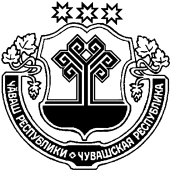 ЧУВАШСКАЯ РЕСПУБЛИКА МАРИИНСКО-ПОСАДСКИЙ РАЙОНАКСАРИН ПОСЕЛЕНИЙĚН ЯЛ ХУТЛĂХĚ ЙЫШĂНУ2019.07.11 37 №Аксарин ялě АДМИНИСТРАЦИЯАКСАРИНСКОГО СЕЛЬСКОГОПОСЕЛЕНИЯПОСТАНОВЛЕНИЕ11.07.2019 № 37деревня Аксарино                        Форма 0503117  с.3                                  3. Источники финансирования дефицита бюджета                                  3. Источники финансирования дефицита бюджета                                  3. Источники финансирования дефицита бюджета                                  3. Источники финансирования дефицита бюджета                                  3. Источники финансирования дефицита бюджета                                  3. Источники финансирования дефицита бюджета Наименование показателяКод строкиКод источника финансирования дефицита бюджета по бюджетной классификацииУтвержденные бюджетные назначенияИсполненоНеисполненные назначения Наименование показателяКод строкиКод источника финансирования дефицита бюджета по бюджетной классификацииУтвержденные бюджетные назначенияИсполненоНеисполненные назначения Наименование показателяКод строкиКод источника финансирования дефицита бюджета по бюджетной классификацииУтвержденные бюджетные назначенияИсполненоНеисполненные назначения Наименование показателяКод строкиКод источника финансирования дефицита бюджета по бюджетной классификацииУтвержденные бюджетные назначенияИсполненоНеисполненные назначения Наименование показателяКод строкиКод источника финансирования дефицита бюджета по бюджетной классификацииУтвержденные бюджетные назначенияИсполненоНеисполненные назначения123456Источники финансирования дефицита бюджета - всего500x215 900,00-59 627,79275 527,79в том числе:источники внутреннего финансирования бюджета520x---из них:источники внешнего финансирования бюджета620x---из них:Изменение остатков средств700000 01 00 00 00 00 0000 000215 900,00-59 627,79275 527,79увеличение остатков средств, всего710000 01 05 00 00 00 0000 500-3 756 401,60-626 759,71X  Увеличение остатков средств бюджетов710000 01 00 00 00 00 0000 500-3 756 401,60-626 759,71X  Увеличение прочих остатков средств бюджетов710000 01 05 02 00 00 0000 500-3 756 401,60-626 759,71X  Увеличение прочих остатков денежных средств бюджетов710000 01 05 02 01 00 0000 510-3 756 401,60-626 759,71X  Увеличение прочих остатков денежных средств бюджетов сельских поселений710000 01 05 02 01 10 0000 510-3 756 401,60-626 759,71Xуменьшение остатков средств, всего720000 01 05 00 00 00 0000 6003 972 301,60567 131,92X  Уменьшение остатков средств бюджетов720000 01 00 00 00 00 0000 6003 972 301,60567 131,92X  Уменьшение прочих остатков средств бюджетов720000 01 05 02 00 00 0000 6003 972 301,60567 131,92X  Уменьшение прочих остатков денежных средств бюджетов720000 01 05 02 01 00 0000 6103 972 301,60567 131,92X  Уменьшение прочих остатков денежных средств бюджетов сельских поселений720000 01 05 02 01 10 0000 6103 972 301,60567 131,92XЧĂВАШ РЕСПУБЛИКИСĚнт ĚрвĂрри РАЙОНĚ ЧУВАШСКАЯ РЕСПУБЛИКА МАРИИНСКО-ПОСАДСКИЙ РАЙОН  ХУРАКАССИ  ПОСЕЛЕНИЙĚН ЯЛ ХУТЛĂХĚ ЙЫШĂНУ08  » утӑ  2019 ҫ № 55Хуракасси ялěАДМИНИСТРАЦИЯЭЛЬБАРУСОВСКОГО  СЕЛЬСКОГОПОСЕЛЕНИЯ ПОСТАНОВЛЕНИЕ«  08 » июля 2019  г № 55деревня ЭльбарусовоАндреев Виктор Николаевич- глава Эльбарусовского сельского поселения Мариинско-Посадского района, председатель;Коротаева Надежда АлексеевнаЧлены комиссии:- ведущий специалист-эксперт администрации Эльбарусовского сельского поселения Мариинско-Посадского района, секретарь;Алексеев Юрий Петрович Данилов Александр ЮрьевичМалинин Александр Николаевич -Начальник отдела градостроительства и развития общественной инфраструктуры администрации Мариинско-Посадского района    (по согласованию)-Директор ООО «Дорстройсервис» (по согласованию); -Начальник отдела специальных программ администрации Мариинско-Посадского района  (по согласованию);Козарь Александр Анатольевич- начальник отдела инженерно-технических мероприятий, радиационной, химической, биологической и медицинской защиты управления гражданской защиты Главного управления МЧС России по Чувашской Республике (по согласованию);Александров Петр Михайлович- государственный инспектор Чувашского территориального отдела Приволжского управления Ростехнадзора (по согласованию);Сергеева Валентина Николаевна- начальник отдела водного хозяйства и природопользования Министерства природных ресурсов и экологии Чувашской Республики (по согласованию); ЧĂВАШ РЕСПУБЛИКИСĔНТĔРВĂРРИ РАЙОНĚЧУВАШСКАЯ РЕСПУБЛИКА МАРИИНСКО-ПОСАДСКИЙ РАЙОН СĔНТĔРПУÇ ЯЛ ПОСЕЛЕНИЙĚН ДЕПУТАТСЕН ПУХĂВĚ ЙЫШĂНУ2019.07.08 С-67/1 №Сĕнтĕрпуç ялĕСОБРАНИЕ ДЕПУТАТОВ БОЛЬШЕШИГАЕВСКОГО СЕЛЬСКОГО ПОСЕЛЕНИЯ РЕШЕНИЕ08.07.2019 № С-67/1д. Большое Шигаево 	НаименованиеРЗПРПРЦСРЦСРВРСуммаСуммаСумма 	НаименованиеРЗПРПРЦСРЦСРВРвсегоСубсидии, субвенцииза счет бюджета поселения 	НаименованиеРЗПРПРЦСРЦСРВРвсегоСубсидии, субвенцииза счет бюджета поселения1233445678ВСЕГО0,0-0,0ЖИЛИЩНО-КОММУНАЛЬНОЕ ХОЗЯЙСТВО0505-8,5--8,5Благоустройство050503-8,5--8,5Муниципальная программа "Формирование современной городской среды на территории Чувашской Республики"050503А500000000А500000000-8,5--8,5Подпрограмма "Благоустройство дворовых и общественных территорий" муниципальной программы "Формирование современной городской среды на территории Чувашской Республики"050503А510000000А510000000-8,5--8,5Основное мероприятие "Содействие благоустройству населенных пунктов Чувашской Республики"050503А510200000А510200000-8,5--8,5Уличное освещение050503А510277400А5102774008,0-8,0Закупка товаров, работ, услуг для обеспечения государственных (муниципальных) нужд050503А510277400А5102774002008,0-8,0Иные закупки товаров, работ и услуг для обеспечения государственных (муниципальных) нужд050503А510277400А5102774002408,0-8,0Реализация мероприятий по благоустройству территории050503А510277420А510277420-16,5--16,5Закупка товаров, работ, услуг для обеспечения государственных (муниципальных) нужд050503А510277420А510277420200-16,5--16,5Иные закупки товаров, работ и услуг для обеспечения государственных (муниципальных) нужд050503А510277420А510277420240-16,5--16,5ОХРАНА ОКРУЖАЮЩЕЙ СРЕДЫ06068,5-8,5Охрана объектов растительного и животного мира и среды их обитания0606038,5-8,5Муниципальная программа "Развитие потенциала природно-сырьевых ресурсов и повышение экологической безопасности"060603Ч300000000Ч3000000008,5-8,5Подпрограмма "Повышение экологической безопасности в Чувашской Республике" муниципальной программы "Развитие потенциала природно-сырьевых ресурсов и повышение экологической безопасности"060603Ч320000000Ч3200000008,5-8,5Основное мероприятие "Мероприятия, направленные на снижение негативного воздействия хозяйственной и иной деятельности на окружающую среду"060603Ч320100000Ч3201000008,5-8,5Развитие и совершенствование системы мониторинга окружающей среды060603Ч320173180Ч3201731808,5-8,5Закупка товаров, работ, услуг для обеспечения государственных (муниципальных) нужд060603Ч320173180Ч3201731802008,5-8,5Иные закупки товаров, работ и услуг для обеспечения государственных (муниципальных) нужд060603Ч320173180Ч3201731802408,5-8,5НаименованиеЦелевая статья (государственные программы и непрограммные направления деятельностиГруппа (группа и подгруппа) вида расходовГруппа (группа и подгруппа) вида расходовРазделПодразделСумма12345567ВСЕГО0,01.Муниципальная программа "Формирование современной городской среды на территории Чувашской Республики"А500000000-8,51.1.Подпрограмма "Благоустройство дворовых и общественных территорий" муниципальной программы "Формирование современной городской среды на территории Чувашской Республики"А510000000-8,5Основное мероприятие "Содействие благоустройству населенных пунктов Чувашской Республики"А510200000-8,5Уличное освещениеА5102774008,0Закупка товаров, работ, услуг для обеспечения государственных (муниципальных) нуждА5102774002002008,0Иные закупки товаров, работ и услуг для обеспечения государственных (муниципальных) нуждА5102774002402408,0Жилищно-коммунальное хозяйствоА510277400240240058,0БлагоустройствоА51027740024024005038,0Реализация мероприятий по благоустройству территорииА510277420-16,5Закупка товаров, работ, услуг для обеспечения государственных (муниципальных) нуждА510277420200200-16,5Иные закупки товаров, работ и услуг для обеспечения государственных (муниципальных) нуждА510277420240240-16,5Жилищно-коммунальное хозяйствоА51027742024024005-16,5БлагоустройствоА5102774202402400503-16,52.Муниципальная программа "Развитие потенциала природно-сырьевых ресурсов и повышение экологической безопасности"Ч3000000008,52.1.Подпрограмма "Повышение экологической безопасности в Чувашской Республике" муниципальной программы "Развитие потенциала природно-сырьевых ресурсов и повышение экологической безопасности"Ч3200000008,5Основное мероприятие "Мероприятия, направленные на снижение негативного воздействия хозяйственной и иной деятельности на окружающую среду"Ч3201000008,5Развитие и совершенствование системы мониторинга окружающей средыЧ3201731808,5Закупка товаров, работ, услуг для обеспечения государственных (муниципальных) нуждЧ3201731802002008,5Иные закупки товаров, работ и услуг для обеспечения государственных (муниципальных) нуждЧ3201731802402408,5Охрана окружающей средыЧ320173180240240068,5Охрана объектов растительного и животного мира и среды их обитанияЧ32017318024024006038,5Наименование Главный распорядительРазделПодразделЦелевая статья (государственные программы и непрограммные направления деятельностиГруппа вида расходовСуммаНаименование Главный распорядительРазделПодразделЦелевая статья (государственные программы и непрограммные направления деятельностиГруппа вида расходовС учетом изменений1234567АДМИНИСТРАЦИЯ БОЛЬШЕШИГАЕВСКОГО СЕЛЬСКОГО ПОСЕЛЕНИЯ9930,0ЖИЛИЩНО-КОММУНАЛЬНОЕ ХОЗЯЙСТВО99305-8,5Благоустройство9930503-8,5Муниципальная программа "Формирование современной городской среды на территории Чувашской Республики"9930503А500000000-8,5Подпрограмма "Благоустройство дворовых и общественных территорий" муниципальной программы "Формирование современной городской среды на территории Чувашской Республики"9930503А510000000-8,5Основное мероприятие "Содействие благоустройству населенных пунктов Чувашской Республики"9930503А510200000-8,5Уличное освещение9930503А5102774008,0Закупка товаров, работ, услуг для обеспечения государственных (муниципальных) нужд9930503А5102774002008,0Иные закупки товаров, работ и услуг для обеспечения государственных (муниципальных) нужд9930503А5102774002408,0Реализация мероприятий по благоустройству территории9930503А510277420-16,5Закупка товаров, работ, услуг для обеспечения государственных (муниципальных) нужд9930503А510277420200-16,5Иные закупки товаров, работ и услуг для обеспечения государственных (муниципальных) нужд9930503А510277420240-16,5ОХРАНА ОКРУЖАЮЩЕЙ СРЕДЫ993068,5Охрана объектов растительного и животного мира и среды их обитания99306038,5Муниципальная программа "Развитие потенциала природно-сырьевых ресурсов и повышение экологической безопасности"9930603Ч3000000008,5Подпрограмма "Повышение экологической безопасности в Чувашской Республике" муниципальной программы "Развитие потенциала природно-сырьевых ресурсов и повышение экологической безопасности"9930603Ч3200000008,5Основное мероприятие "Мероприятия, направленные на снижение негативного воздействия хозяйственной и иной деятельности на окружающую среду"9930603Ч3201000008,5Развитие и совершенствование системы мониторинга окружающей среды9930603Ч3201731808,5Закупка товаров, работ, услуг для обеспечения государственных (муниципальных) нужд9930603Ч3201731802008,5Иные закупки товаров, работ и услуг для обеспечения государственных (муниципальных) нужд9930603Ч3201731802408,5Код бюджетнойклассификации Российской ФедерацииНаименованиеСумма000 01 05 00 00 00 0000 000Изменение остатков средств на счетах по учету средств405,4в т.ч. не использованные по состоянию на 01.01.2019г. остатки межбюджетных трансфертов, предоставленных из республиканского бюджета Чувашской Республики бюджетам муниципальных районов форме субвенций, субсидий и иных межбюджетных трансфертов, имеющих целевое назначение0,0 на начало 2019г.417,4 на отчетный период12,0  Муниципальная газета «Посадский вестник»Адрес редакции и издателя:. Мариинский Посад, ул. Николаева, 47E-mail: marpos@cap.ruУчредители – муниципальные образования Мариинско-Посадского районаРуководитель – главный редактор А.В. МаксимоваТираж 150 экз. Формат А3